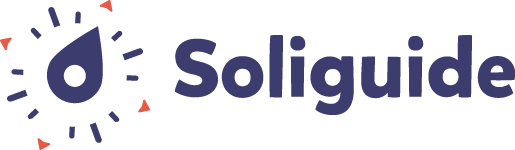 If you need emergency accommodation, you must call 115. If you are homeless and without accommodation, you can also call 115 to request the intervention of a marauder.Publishing date: 06/12/2023Attention, we advise you to check the potential changes / closures via the link or directly on Soliguide.fr__Aspet__
1. Permanence Aspet -  Mission locale Haute GaronneRue Armand Latour (A l'Office de Tourisme), 31160 Aspet
Temporary closure: from 25/12/2023 to 29/12/2023

Thursday: 9h to 12h
Exclusive welcome: people aged from 16 to 25 years.
By appointment only: To make an appointment, call or e-mail
Accessible to people with reduced mobility
0562009867
Services: Job-seeking assistance, administrative counselling, housing assistance, information and guidance point, digital training, various leisure, mental health, computer posts2. Maison Départementale de Proximité (MDP) Aspet - Conseil DépartementalPl. de la République, 31160 Aspet
Temporary closure: from 28/12/2023 to 29/12/2023
Fermetures exceptionnelles

Thursday to Friday: 9h to 12h30 - 13h30 to 17h30
Unconditional welcome
Accessible to people with reduced mobility
Other details: Without an appointment
0562002497
proximite.aspet@cd31.fr
Services: Administrative counselling, public letter-writer, digital training, computer posts, various leisure__Aucamville__
1. Antenne Aucamville - Mission locale Haute Garonne99 Rte de Fronton, 31140 Aucamville
Temporary closure: from 25/12/2023 to 29/12/2023

Monday: 9h to 12h - 14h to 17h
Tuesday: 9h to 12h
Wednesday to Friday: 9h to 12h - 14h to 17h
Exclusive welcome: people aged from 16 to 25 years.
By appointment only: To make an appointment, call or e-mail
Accessible to people with reduced mobility
0561702540
0970220691
mlhg.aucamville@ml31.org
Services: Job-seeking assistance, administrative counselling, housing assistance, information and guidance point, digital training, various leisure, mental health, computer posts2. CCAS d'Aucamville3 Rue des Écoles, 31140 Aucamville

Monday to Tuesday: 8h30 to 12h - 13h30 to 16h30
Wednesday: 8h30 to 12h
Thursday to Friday: 8h30 to 12h - 13h30 to 16h30
Unconditional welcome
By appointment only: Make an appointment by phone
Accessible to people with reduced mobility
0534270358
ccas@ville-aucamville.fr
Services: Social support, administrative counselling, aid for the disabled, domiciliation, housing assistance, budget advice3. Espace Economie Emploi d'AucamvillePl. Jean-Louis Bazerque, 31140 Aucamville

Monday to Friday: 8h30 to 12h30 - 13h30 to 17h30
Unconditional welcome
By appointment only: By phone or email
Accessible to people with reduced mobility
0622768335
Prise de RDV: 0562759494
o.mace@ville-aucamville.fr
Services: Job-seeking assistance, digital training, integration through economic activity__Aurignac__
1. Maison Départementale de Proximité (MDP) Aurignac - Conseil Départemental63 Rte d'Alan, 31420 Aurignac
Temporary closure: from 28/12/2023 to 29/12/2023
Fermetures exceptionnelles

Thursday to Friday: 9h to 12h30 - 13h30 to 17h30
Unconditional welcome
Accessible to people with reduced mobility
Other details: Without an appointment
0562002496
proximite.aurignac@cd31.fr
Services: Administrative counselling, public letter-writer, digital training, computer posts, various leisure2. Permanence Aurignac -  Mission locale Haute Garonne63 Rte d'Alan (A la Maison Départementale de Proximité), 31420 Aurignac
Temporary closure: from 25/12/2023 to 29/12/2023

Monday: 9h to 12h
Exclusive welcome: people aged from 16 to 25 years.
By appointment only: To make an appointment, call or e-mail
Accessible to people with reduced mobility
0561984561
Services: Job-seeking assistance, administrative counselling, housing assistance, information and guidance point, digital training, various leisure, mental health, computer posts__Aussonne__
1. CCAS d'Aussonne200 Rte de Merville (Le lien social), 31840 Aussonne

Monday to Friday: 9h to 12h - 14h to 17h
Unconditional welcome
By appointment only: By moving directly or by telephone
Accessible to people with reduced mobility
0562134728
ccas@aussonne.fr
Services: Social support, budget advice, housing assistance, aid for the disabled, domiciliation, job-seeking assistance, counselling for parents, transport with driver, various leisure, food distribution, social and solidarity grocery stores2. Permanence Aussonne - Mission locale Haute Garonne200 Rte de Merville (Au CCAS), 31840 Aussonne
Temporary closure: from 25/12/2023 to 29/12/2023

Wednesday: 9h to 12h - 14h to 17h
Exclusive welcome: people aged from 16 to 25 years.
By appointment only: To make an appointment, call or e-mail
Accessible to people with reduced mobility
0562134576
Services: Job-seeking assistance, administrative counselling, housing assistance, information and guidance point, digital training, various leisure, mental health, computer posts__Auterive__
1. Secours Catholique Ariège-Garonne - Auterive18 Rue Gambetta, 31190 Auterive

Tuesday: 14h to 16h
Unconditional welcome
0647217200
ariegegaronne@secours-catholique.org
Services: Clothes, rest area2. Permanence Auterive - Foyer - Mission locale Haute Garonne1 Pl. du Maréchal Leclerc (Au Foyer d'Auterive), 31190 Auterive
Temporary closure: from 25/12/2023 to 29/12/2023

Monday: 9h to 12h - 14h to 17h
Exclusive welcome: people aged from 16 to 25 years.
By appointment only: To make an appointment, call or e-mail
Accessible to people with reduced mobility
0561507497
Services: Job-seeking assistance, administrative counselling, housing assistance, information and guidance point, digital training, various leisure, mental health, computer posts3. Permanence Auterive - Maison des Solidarités - Mission locale Haute Garonne6 Bd Jules Guesde (Maison des Solidarités), 31190 Auterive
Temporary closure: from 25/12/2023 to 29/12/2023

Monday: 9h to 12h - 14h to 17h
Exclusive welcome: people aged from 16 to 25 years.
By appointment only: To make an appointment, call or e-mail
Accessible to people with reduced mobility
0534273458
Services: Job-seeking assistance, administrative counselling, housing assistance, information and guidance point, digital training, various leisure, mental health, computer posts4. Permanence Auterive - Maison France Services - Mission locale Haute Garonne - Copie9F92+28 (ZI Robert Lavigne, RD 820, - Maison France Services à la Communauté de Communes Bassin Auterivain), 31190 Auterive
Temporary closure: from 25/12/2023 to 29/12/2023

Wednesday: 9h to 12h - 14h to 17h
Friday: 9h to 12h - 14h to 17h
Exclusive welcome: people aged from 16 to 25 years.
By appointment only: To make an appointment, call or e-mail
Accessible to people with reduced mobility
Les mercredis pairs et les vendredis: 0644789590
Les mercredis impairs: 0766791068
Services: Job-seeking assistance, administrative counselling, housing assistance, information and guidance point, digital training, various leisure, mental health, computer posts5. Permanence Auterive - Médiathèque Coworking- Mission locale Haute Garonne780 Rte d'Espagne (Espace Firmin Pons - Médiathèque Coworking), 31190 Auterive
Temporary closure: from 25/12/2023 to 29/12/2023

Monday to Friday: 9h to 12h - 14h to 17h
Exclusive welcome: people aged from 16 to 25 years.
By appointment only: To make an appointment, call or e-mail
Accessible to people with reduced mobility
0749785193
0644789590
Services: Job-seeking assistance, administrative counselling, housing assistance, information and guidance point, digital training, various leisure, mental health, computer posts__Avignonet-Lauragais__
1. CCAS d'Avignonet-Lauragais1 Pl. de la République (Dans la Mairie), 31290 Avignonet-Lauragais

Monday to Friday: 9h to 12h - 14h to 17h
Unconditional welcome
Accessible to people with reduced mobility
Other details: Possibility to go there without an appointment but depends on whether someone is present to receive you Possibility also by appointment
0561816367
mairie@avignonet-lauragais.fr
Services: Information and guidance point, administrative counselling, aid for the disabled, housing assistance, food distribution__Bagnères-de-Luchon__
1. CCAS de Bagneres-de-Luchon23 All. d'Etigny, 31110 Bagnères-de-Luchon

Monday to Thursday: 8h to 12h15 - 14h to 18h
Friday: 8h to 12h
Unconditional welcome adapted to in a regular situation, isolated people, couples.
Other useful informations: For people attached to the communal territory of Bagnères-deLuchon
0561946880
accueil.ccas@mairie-luchon.fr
Services: Social support, administrative counselling, aid for the disabled, domiciliation, housing assistance2. Permanence Bagnères-de-Luchon -  Mission locale Haute Garonne23 All. d'Etigny (A la Mairie de Bagnères-de-Luchon), 31110 Bagnères-de-Luchon
Temporary closure: from 25/12/2023 to 29/12/2023

Friday: 9h to 12h - 14h to 17h
Exclusive welcome: people aged from 16 to 25 years.
By appointment only: To make an appointment, call or e-mail
Accessible to people with reduced mobility
0561946885
Services: Job-seeking assistance, administrative counselling, housing assistance, information and guidance point, digital training, various leisure, mental health, computer posts3. Maison Départementale de Proximité (MDP) Bagnères-de-Luchon - Conseil Départemental2 Bd Charles de Gaulle, 31110 Bagnères-de-Luchon
Temporary closure: from 25/12/2023 to 28/12/2023
Fermetures exceptionnelles

Monday: 9h to 12h30 - 13h30 to 17h30
Wednesday to Thursday: 9h to 12h30 - 13h30 to 17h30
Unconditional welcome
Accessible to people with reduced mobility
Other details: Without an appointment
0562002494
proximite.luchon@cd31.fr
Services: Administrative counselling, public letter-writer, computer posts, digital training, various leisure__Balma__
1. Comité Secours Populaire - Balma17 Av. des Arènes (Salle Polyvalente), 31130 Balma

Monday to Friday: 10h to 12h - 14h to 17h
Unconditional welcome
Financial participation required
0561245424
contact@secourspopulairebalma.com
Services: Solidarity shop, clothes, social support, general medicine2. Permanence Balma - Annexe jeunesse - Mission locale Haute Garonne3b Av. Pierre Coupeau (Dans l'Annexe jeunesse), 31130 Balma
Temporary closure: from 25/12/2023 to 29/12/2023

Monday: 14h to 17h
Exclusive welcome: people aged from 16 to 25 years.
By appointment only: To make an appointment, call or e-mail
Accessible to people with reduced mobility
0561247474
0752679689
Services: Job-seeking assistance, administrative counselling, housing assistance, information and guidance point, digital training, various leisure, mental health, computer posts3. Permanence Balma - Mairie - Mission locale Haute GaronneAll. de l'appel du 18 juin 1940 (A la mairie), 31130 Balma
Temporary closure: from 25/12/2023 to 29/12/2023

Wednesday: 9h to 12h
Friday: 9h to 12h - 14h to 17h
Exclusive welcome: people aged from 16 to 25 years.
By appointment only: To make an appointment, call or e-mail
Accessible to people with reduced mobility
0562804909
0952526470
Services: Job-seeking assistance, administrative counselling, housing assistance, information and guidance point, digital training, various leisure, mental health, computer posts__Baziège__
1. CCAS de Baziège13 Av. de l'Hers, 31450 Baziège
Temporary closure: from 21/12/2023 to 04/01/2024

Monday: 13h to 17h30
Tuesday: 8h30 to 12h - 15h to 18h
Thursday: 15h to 18h
Friday: 8h30 to 12h30
Unconditional welcome adapted to in a regular situation, isolated people, couples.
Other useful informations: For people attached to the municipal territory of Baziège
Other details: Exception: Mondays and Fridays make an appointment
0561818985
ccas@ville-baziege.fr
Services: Social support, administrative counselling, aid for the disabled, domiciliation, housing assistance, budget advice, counselling for parents2. France Services  - Baziège13 Av. de l'Hers, 31450 Baziège
Temporary closure: on 25/12/2023

Monday: 8h30 to 12h - 13h30 to 17h30
Tuesday: 8h30 to 12h
Wednesday: 8h30 to 12h - 13h30 to 17h30
Thursday to Friday: 8h30 to 12h
Unconditional welcome
0561818125
franceservices@ville-baziege.fr
Services: Administrative counselling, computer posts3. Permanence Baziège - Mission locale Haute Garonne24 Av. de l'Hers (à coté du CCAS), 31450 Baziège
Temporary closure: from 25/12/2023 to 29/12/2023

Monday: 9h to 12h
Exclusive welcome: people aged from 16 to 25 years.
By appointment only: To make an appointment, call or e-mail
Accessible to people with reduced mobility
0562718205
Services: Job-seeking assistance, administrative counselling, housing assistance, information and guidance point, digital training, various leisure, mental health, computer posts__Beauzelle__
1. CCAS de Beauzelle19 Rue des Rossignols, 31700 Beauzelle
Temporary schedules: since 21/11/2023
Monday: 14h to 17h
Tuesday to Wednesday: 8h to 12h30 - 13h30 to 17h
Thursday: 8h to 12h30 - 14h to 19h
Friday: 8h to 12h - 13h30 to 17h

Monday: 13h30 to 17h
Tuesday to Wednesday: 8h to 12h30 - 13h30 to 17h
Thursday: 8h to 12h30 - 14h to 19h
Friday: 8h to 12h - 13h30 to 17h
Unconditional welcome adapted to in a regular situation, isolated people, couples, in a situation of addiction, disabled, hiv carrier, lgbt+, outgoing from prison, people in prostitution situations, victim of violence.
Other useful informations: For people attached to the municipal territory of Beauzelle
By appointment only: Make an appointment at the reception or by phone
0562214050
centre.social@mairie-beauzelle.fr
Services: Social support, administrative counselling, aid for the disabled, domiciliation, housing assistance, food distribution, french language courses__Belberaud__
1. Maison Départementale de Proximité (MDP) Belberaud - Conseil Départemental3 Rue de la Mairie 31 450, 31450 Belberaud
Temporary closure: from 27/12/2023 to 28/12/2023
Fermeture exceptionnelle

Wednesday to Thursday: 9h to 12h30 - 13h30 to 17h30
Unconditional welcome
Accessible to people with reduced mobility
Other details: Without an appointment
0562716353
proximite.belberaud@cd31.fr
Services: Administrative counselling, public letter-writer, digital training, computer posts, various leisure__Bessières__
1. Aide alimentaire & Vestiboutique Croix-Rouge - Bessières224 Av. de la Gare, 31660 Bessières
Temporary closure: on 25/12/2023
Congés de Noël

Temporary closure: on 01/01/2024
Congés du Nouvel An

Monday: 14h to 17h
Unconditional welcome
No phone number given
Services: Food packages, clothes2. CCAS de Bessières39 All. des Écoles, 31660 Bessières
Temporary closure: from 25/12/2023 to 01/01/2024

Monday to Wednesday: 9h30 to 12h30 - 13h30 to 17h
Thursday: 9h30 to 12h30
Friday: 9h30 to 12h30 - 13h30 to 16h30
Unconditional welcome adapted to in a regular situation, isolated people, couples.
Other useful informations: For people attached to the municipal territory of Bessières
0561634512
0622765548
cias3@valaigo.fr
Services: Social support, administrative counselling, aid for the disabled, domiciliation, housing assistance, budget advice3. Permanence Bessière - Mission locale Haute GaronneAll. des Écoles (dans le CCAS), 31660 Bessières
Temporary closure: from 25/12/2023 to 29/12/2023

Thursday: 9h to 17h
Friday: 14h to 17h
Exclusive welcome: people aged from 16 to 25 years.
By appointment only: To make an appointment, call or e-mail
Accessible to people with reduced mobility
0561634512
Services: Job-seeking assistance, administrative counselling, housing assistance, information and guidance point, digital training, various leisure, mental health, computer posts__Blagnac__
1. L'épicerie Solidaire d'Interem11 Vieux Chemin de Grenade (côté gauche du bâtiment de la friperie), 31700 Blagnac

Tuesday: 15h to 18h
Wednesday: 9h30 to 12h15 - 13h30 to 18h
Thursday: 13h30 to 18h
Friday: 9h30 to 12h30
Unconditional welcome
By appointment only: Taken by the association, by telephone
On registration: Access to the grocery store upon registration
Orientation only: Orientation by the social worker, then appointment with the association by telephone
Other details: Building a dossier (social assessment)
0561788938
g.paris@interem.fr
Services: Social and solidarity grocery stores2. Protection Maternelle et Infantile (PMI) de la MDS Blagnac4 Bd Alain Savary, 31700 Blagnac

Monday: 8h to 12h - 13h30 to 17h
Tuesday to Friday: 8h30 to 12h - 13h30 to 17h
Unconditional welcome adapted to couples, families, pregnant women.
By appointment only: Prendre rdv par téléphone ou par mail
Accessible to people with reduced mobility
0534279494
mds.blagnac@cd31.fr
Services: Family planning, pediatrics, counselling for parents, infirmary , general medicine3. Maison des Solidarités (MDS) de Blagnac4 Bd Alain Savary (ZAC Andromède), 31700 Blagnac

Monday to Friday: 8h30 to 12h - 13h30 to 17h
Unconditional welcome
Accessible to people with reduced mobility
0561710350
mds.blagnac@cd31.fr
Services: Social support, housing assistance, administrative counselling, counselling for parents, digital training, mst screening, pediatrics, vaccinations, job-seeking assistance, wifi , computer posts, mobility aid4. Permanence juridique - Blagnac1 Cheminement du Four à Briques (Espace Famille), 31700 Blagnac
Temporary closure: from 25/12/2023 to 29/12/2023

Tuesday: 14h to 17h
Unconditional welcome
By appointment only: Call 05 34 36 45 30
0534364530
Services: Legal advice5. Antenne Blagnac-  Mission locale Haute Garonne21 Av. d'Andromède (Au 1er étage), 31700 Blagnac
Temporary closure: from 25/12/2023 to 29/12/2023

Monday: 9h to 12h - 14h to 17h
Tuesday: 9h to 12h
Wednesday to Friday: 9h to 12h - 14h to 17h
Exclusive welcome: people aged from 16 to 25 years.
By appointment only: To make an appointment, call or e-mail
Accessible to people with reduced mobility
0561710270
mlhg.blagnac@ml31.org
Services: Job-seeking assistance, administrative counselling, housing assistance, information and guidance point, digital training, various leisure, mental health, computer posts__Bouloc__
1. Le Trèfle à 4 feuilles55 Rue Jean Jaurès, 31620 Bouloc
Temporary Message: from 18/12/2023 to 25/12/2023
Pas de distribution le 23/12: Il 'ny aura pas de distribution alimentaire le 23/12 mais la structure sera ouverte pour le Noël des Enfants

Saturday: 8h to 13h
Exclusive welcome: in a regular situation.
Other useful informations: People accompanied by social services
0777737018
trefle.bouloc31@gmail.com
Services: Food packages, social and solidarity grocery stores2. CCAS de Bouloc55 Rue Jean Jaurès, 31620 Bouloc

Monday: 8h30 to 12h - 14h to 17h30
Tuesday: 8h30 to 12h
Wednesday: 8h30 to 12h - 14h to 17h30
Thursday: 8h30 to 12h
Unconditional welcome
By appointment only: make an appointment by phone or email
Accessible to people with reduced mobility
0562799488
ccas@mairie-bouloc.fr
Services: Social support, administrative counselling, aid for the disabled, housing assistance, domiciliation, counselling for parents__Boulogne-sur-Gesse__
1. Permanence Boulogne-sur-Gesse -  Maison des Solidarités - Mission locale Haute GaronneBarry-d'en-Bas (A la Maison Des Solidarités), 31350 Boulogne-sur-Gesse
Temporary closure: from 25/12/2023 to 29/12/2023

Wednesday: 9h to 12h
Exclusive welcome: people aged from 16 to 25 years.
By appointment only: To make an appointment, call or e-mail
Accessible to people with reduced mobility
0562009209
Services: Job-seeking assistance, administrative counselling, housing assistance, information and guidance point, digital training, various leisure, mental health, computer posts2. Permanence Boulogne-sur-Gesse -  Maison des Services - Mission locale Haute Garonne4 Bd Raymond Bergougnan, 31350 Boulogne-sur-Gesse
Temporary closure: from 25/12/2023 to 29/12/2023

Wednesday: 9h to 12h
Exclusive welcome: people aged from 16 to 25 years.
By appointment only: To make an appointment, call or e-mail
Accessible to people with reduced mobility
0561947440
Services: Job-seeking assistance, administrative counselling, housing assistance, information and guidance point, digital training, various leisure, mental health, computer posts__Bruguières__
1. CCAS de BruguièresPl. de la République, 31150 Bruguières

Monday to Friday: 9h to 12h - 14h to 17h30
Saturday: 9h to 12h
Unconditional welcome
Accessible to people with reduced mobility
0562229933
carine.martinez@mairie-bruguieres.fr
Services: Domiciliation, aid for the disabled, public letter-writer, housing assistance, legal advice, administrative counselling, food packages, digital training2. Permanence Brugières - Mission locale Haute Garonne19 Pl. de la République (Dans la mairie), 31150 Bruguières
Temporary closure: from 25/12/2023 to 29/12/2023

Wednesday: 9h to 12h - 14h to 17h
Exclusive welcome: people aged from 16 to 25 years.
By appointment only: To make an appointment, call or e-mail
Accessible to people with reduced mobility
0562229933
Services: Job-seeking assistance, administrative counselling, housing assistance, information and guidance point, digital training, various leisure, mental health, computer posts__Cadours__
1. Maison Départementale de Proximité (MDP) Cadours - Conseil Départemental -2 Rue Dastarat, 31480 Cadours
Temporary closure: from 26/12/2023 to 02/01/2024
Fermetures exceptionnelles

Monday to Tuesday: 9h to 12h30 - 13h30 to 17h
Friday: 9h to 12h30 - 13h30 to 17h
Unconditional welcome
Accessible to people with reduced mobility
Other details: Without an appointment
0534573482
proximite.cadours@cd31.fr
Services: Administrative counselling, public letter-writer, digital training, computer posts, various leisure2. Permanence Cadours - Mission locale Haute Garonne -Rue des Fossés (Dans la Maison Départemental de Proximité), 31480 Cadours
Temporary closure: from 25/12/2023 to 29/12/2023

Thursday: 9h to 12h
Friday: 14h to 17h
Exclusive welcome: people aged from 16 to 25 years.
By appointment only: To make an appointment, call or e-mail
Accessible to people with reduced mobility
0562136755
Services: Job-seeking assistance, administrative counselling, housing assistance, information and guidance point, digital training, various leisure, mental health, computer posts3. CCAS de Cadours2 Rue Dastarat (Mairie), 31480 Cadours

Monday: 9h to 12h - 13h30 to 17h
Tuesday: 9h to 12h - 13h30 to 18h
Wednesday: 9h to 12h - 13h30 to 17h
Thursday: 13h30 to 18h
Friday: 9h to 12h - 13h30 to 17h
Unconditional welcome
Accessible to people with reduced mobility
0561856001
cadours.accueil@mairie-cadours.fr
Services: Social support, administrative counselling, domiciliation, housing assistance, food packages__Calmont__
1. CCAS de CalmontAv. de Mazères, 31560 Calmont

Monday to Friday: 9h to 12h - 15h to 17h
Unconditional welcome
By appointment only: Make an appointment by phone or email
Accessible to people with reduced mobility
0561081016
mairie.calmont.31@wanadoo.fr
Services: Social support, administrative counselling, aid for the disabled, housing assistance, domiciliation__Caraman__
1. Maison Départementale de Proximité (MDP) Caraman - Conseil Départemental23 Cr Alsace Lorraine, 31460 Caraman
Temporary closure: from 26/12/2023 to 28/12/2023
Fermeture exceptionnelle

Tuesday to Thursday: 9h to 12h30 - 13h30 to 17h30
Unconditional welcome
Accessible to people with reduced mobility
Other details: Without an appointment
0562716357
proximite.caraman@cd31.fr
Services: Administrative counselling, public letter-writer, digital training, computer posts, various leisure2. Permanence Caraman - Mission locale Haute Garonne18 Cr Alsace Lorraine (Dans la mairie), 31460 Caraman
Temporary closure: from 25/12/2023 to 29/12/2023

Thursday: 9h to 12h - 14h to 17h
Exclusive welcome: people aged from 16 to 25 years.
By appointment only: To make an appointment, call or e-mail
Accessible to people with reduced mobility
0562188160
Services: Job-seeking assistance, administrative counselling, housing assistance, information and guidance point, digital training, various leisure, mental health, computer posts__Carbonne__
1. CCAS de CarbonnePlace Jules Ferry, 31390 Carbonne

Monday to Friday: 8h30 to 12h30 - 13h30 to 17h
Unconditional welcome
Accessible to people with reduced mobility
Other details: Access possible in the afternoon only by appointment
0561878003
ccas@ville-carbonne.fr
Services: Social support, administrative counselling, aid for the disabled, housing assistance, budget advice, domiciliation, food packages2. Antenne Carbonne - Mission locale Haute Garonne32 Pl. de la République (32 Ter), 31390 Carbonne
Temporary closure: from 25/12/2023 to 29/12/2023

Monday: 9h to 12h - 14h to 17h
Tuesday: 9h to 12h
Wednesday to Friday: 9h to 12h - 14h to 17h
Exclusive welcome: people aged from 16 to 25 years.
By appointment only: To make an appointment, call or e-mail
Accessible to people with reduced mobility
0970220500
mlhg.carbonne@ml31.org
Services: Job-seeking assistance, administrative counselling, housing assistance, information and guidance point, digital training, various leisure, mental health, computer posts3. Permanence Carbonne - Maison France Services - Mission locale Haute Garonne111 Av. de Toulouse (A la Maison France Services), 31390 Carbonne
Temporary closure: from 25/12/2023 to 29/12/2023

Monday to Friday: 9h to 12h - 14h to 17h
Exclusive welcome: people aged from 16 to 25 years.
By appointment only: To make an appointment, call or e-mail
Accessible to people with reduced mobility
0782065856
Services: Job-seeking assistance, administrative counselling, housing assistance, information and guidance point, digital training, various leisure, mental health, computer posts__Castanet-Tolosan__
1. Comité Secours Populaire - Castanet Tolosan6 Rue des Écoles, 31320 Castanet-Tolosan
Temporary closure: from 22/12/2023 to 08/01/2024

Monday to Thursday: 9h to 12h - 14h to 17h
Unconditional welcome
0561278484
spfcastanet@yahoo.fr
Services: Food packages, solidarity shop, libraries2. Protection Maternelle et Infantile (PMI) de la MDS Castanet Tolosan68 Av. du Lauragais, 31320 Castanet-Tolosan

Monday: 8h to 12h - 13h30 to 17h
Tuesday to Friday: 8h30 to 12h - 13h30 to 17h
Unconditional welcome adapted to couples, families, pregnant women.
By appointment only: Make an appointment by phone or email
Accessible to people with reduced mobility
0562719180
mds.castanet@cd31.fr
Services: Family planning, pediatrics, counselling for parents, infirmary , general medicine3. Maison des Solidarités (MDS) de Castanet Tolosan68 Av. du Lauragais, 31320 Castanet-Tolosan

Monday to Friday: 8h30 to 12h - 13h30 to 17h
Unconditional welcome
Accessible to people with reduced mobility
0562719180
mds.castanet@cd31.fr
Services: Social support, housing assistance, administrative counselling, counselling for parents, job-seeking assistance, mst screening, pediatrics, vaccinations, wifi , computer posts, mobility aid4. Permanence Castanet-Tolosan - Mission locale Haute Garonne68 Av. du Lauragais (Dans la Maison des Solidarités), 31320 Castanet-Tolosan
Temporary closure: from 25/12/2023 to 29/12/2023

Tuesday: 9h to 12h
Thursday: 9h to 12h
Exclusive welcome: people aged from 16 to 25 years.
By appointment only: To make an appointment, call or e-mail
Accessible to people with reduced mobility
0562719180
Services: Job-seeking assistance, administrative counselling, housing assistance, information and guidance point, digital training, various leisure, mental health, computer posts5. Permanence Castanet-Tolosan / CCAS - Mission locale Haute Garonne29 Av. de Toulouse (Dans le CCAS), 31320 Castanet-Tolosan
Temporary closure: from 25/12/2023 to 29/12/2023

Thursday: 14h to 17h
Exclusive welcome: people aged from 16 to 25 years.
By appointment only: To make an appointment, call or e-mail
Accessible to people with reduced mobility
0534667310
Services: Job-seeking assistance, administrative counselling, housing assistance, information and guidance point, digital training, various leisure, mental health, computer posts6. Permanence Castanet-Tolosan / Espace l'Escambi- Mission locale Haute GaronneRue François Truffaut (Espace de vie sociale l'Escambi), 31320 Castanet-Tolosan
Temporary closure: from 25/12/2023 to 29/12/2023

Wednesday: 14h to 17h
Exclusive welcome: people aged from 16 to 25 years.
By appointment only: To make an appointment, call or e-mail
Accessible to people with reduced mobility
0683643267
Services: Job-seeking assistance, administrative counselling, housing assistance, information and guidance point, digital training, various leisure, mental health, computer posts__Castelginest__
1. Permanence Castelginest - Mission locale Haute Garonne12 Rue du Pont Vieil (Au  pôle Emploi), 31780 Castelginest
Temporary closure: from 25/12/2023 to 29/12/2023

Wednesday: 14h to 17h
Exclusive welcome: people aged from 16 to 25 years.
By appointment only: To make an appointment, call or e-mail
Accessible to people with reduced mobility
0972723949
Services: Job-seeking assistance, administrative counselling, housing assistance, information and guidance point, digital training, various leisure, mental health, computer posts__Castelnau-d'Estrétefonds__
1. CCAS de Castelnau D'Estrétefonds29 Grande Rue (Maison Lagleyse, au 1er étage), 31620 Castelnau-d'Estrétefonds

Monday to Thursday: 9h to 12h - 14h to 17h
Friday: 9h to 12h - 14h to 16h
Unconditional welcome
By appointment only
Accessible to people with reduced mobility
0534276640
ccas@mairiecastelnau.fr
Services: Social support, administrative counselling, aid for the disabled, housing assistance, social and solidarity grocery stores, domiciliation, laundry services2. France Services  - Castelnau d'Estretefonds29 Grande Rue (1er étage), 31620 Castelnau-d'Estrétefonds

Monday to Thursday: 9h to 12h - 14h to 17h
Friday: 9h to 12h - 14h to 16h
Unconditional welcome
By appointment only: Possibility to go to the reception
Accessible to people with reduced mobility
0534276640
ccas@mairiecastelnau.fr
Services: Administrative counselling, computer posts, legal advice3. Permanence juridique - Castelnau d'Estrétefonds29 Grande Rue (Maison Lagleyse (2° étage)), 31620 Castelnau-d'Estrétefonds
Temporary closure: from 25/12/2023 to 29/12/2023

Wednesday: 9h to 12h - 14h to 17h
Unconditional welcome
By appointment only: Call number 05 34 27 66 40
0534276640
Services: Legal advice4. Permanence Castelnau d'Estrétefonds - Mission locale Haute Garonne29 Grande Rue (dans le CCAS), 31620 Castelnau-d'Estrétefonds
Temporary closure: from 25/12/2023 to 29/12/2023

Wednesday: 9h to 17h
Exclusive welcome: people aged from 16 to 25 years.
By appointment only: To make an appointment, call or e-mail
Accessible to people with reduced mobility
0534276640
Services: Job-seeking assistance, administrative counselling, housing assistance, information and guidance point, digital training, various leisure, mental health, computer posts__Cazères__
1. Permanence Cazères - Maison des Solidarités - Mission locale Haute Garonne11 Av. de Saleich, 31220 Cazères
Temporary closure: from 25/12/2023 to 29/12/2023

Thursday: 9h to 12h
Friday: 9h to 12h - 14h to 17h
Exclusive welcome: people aged from 16 to 25 years.
By appointment only: To make an appointment, call or e-mail
Accessible to people with reduced mobility
0561984470
0625682803
Services: Job-seeking assistance, administrative counselling, housing assistance, information and guidance point, digital training, various leisure, mental health, computer posts2. Permanence Cazères - Maison France Services - Mission locale Haute Garonne15 Rue de la Case (Dans la permanence France Services), 31220 Cazères
Temporary closure: from 25/12/2023 to 29/12/2023

Friday: 9h to 12h - 14h to 17h
Exclusive welcome: people aged from 16 to 25 years.
By appointment only: To make an appointment, call or e-mail
Accessible to people with reduced mobility
0769683628
Services: Job-seeking assistance, administrative counselling, housing assistance, information and guidance point, digital training, various leisure, mental health, computer posts__Cepet__
1. CCAS de Cepet1 Rue de l'Église, 31620 Cepet

Monday to Wednesday: 8h30 to 12h - 13h30 to 17h15
Thursday: 8h30 to 12h
Friday: 8h30 to 12h - 13h30 to 17h15
Unconditional welcome
By appointment only: <p>By appointment in the afternoon</p>
Accessible to people with reduced mobility
0561095376
mairie@cepet.fr
Services: Social support, domiciliation, administrative counselling, aid for the disabled, housing assistance, job-seeking assistance, digital training, food distribution, transport with driver__Cierp-Gaud__
1. Permanence Cierp-Gaud - Mission locale Haute Garonne2 Rue de l'Église (Maison des Solidarités), 31440 Cierp-Gaud
Temporary closure: from 25/12/2023 to 29/12/2023

Friday: 9h to 12h - 14h to 17h
Exclusive welcome: people aged from 16 to 25 years.
By appointment only: To make an appointment, call or e-mail
Accessible to people with reduced mobility
0562009220
Services: Job-seeking assistance, administrative counselling, housing assistance, information and guidance point, digital training, various leisure, mental health, computer posts__Cintegabelle__
1. Maison Départementale de Proximité (MDP) Cintegabelle- Conseil Départemental -10 Chem. de Planole, 31550 Cintegabelle
Temporary closure: on 26/12/2023
Fermeture exceptionnelle

Monday to Tuesday: 9h to 12h30 - 13h30 to 17h30
Unconditional welcome
Accessible to people with reduced mobility
Other details: Without an appointment
0534607653
proximite.cintegabelle@cd31.fr
Services: Administrative counselling, public letter-writer, digital training, computer posts, various leisure2. Permanence Cintegabelle - Maison des Solidarités - Mission locale Haute Garonne10 Chem. de Planole, 31550 Cintegabelle
Temporary closure: from 25/12/2023 to 29/12/2023

Thursday: 9h to 12h
Exclusive welcome: people aged from 16 to 25 years.
By appointment only: To make an appointment, call or e-mail
Accessible to people with reduced mobility
0561984470
Services: Job-seeking assistance, administrative counselling, housing assistance, information and guidance point, digital training, various leisure, mental health, computer posts__Colomiers__
1. Comité Secours Populaire - Colomiers4 All. de Sisteron, 31770 Colomiers
Temporary closure: from 23/12/2023 to 08/01/2024

Monday: 14h30 to 17h
Tuesday: 9h30 to 12h30 - 14h to 17h
Thursday to Friday: 9h30 to 12h30 - 14h to 17h
Unconditional welcome
0561784964
contact@colomiers.spf31.org
Services: Social and solidarity grocery stores, french language courses, information and guidance point, clothes, solidarity shop, various leisure2. Unité locale Croix-Rouge - Colomiers12 Rue Chrestias, 31770 Colomiers

Wednesday: 14h to 18h
Friday to Saturday: 14h to 18h
Unconditional welcome
Accessible to people with reduced mobility
0561303151
Services: Clothes, information and guidance point3. InServices - Colomiers20 Pl. du Val d'Aran, 31770 Colomiers

Monday: 13h50 to 17h
Tuesday to Wednesday: 8h45 to 13h
Thursday: 8h45 to 17h
Friday: 15h to 18h
Unconditional welcome
By appointment only
On registration
Financial participation required: cost of membership of 17 euros per year or 8.5 years for 6 months
Other details: Prior registration on 0663396847 or note from a social worker
0663396847
0984338837
inservices.c-sav@outlook.com
Services: Social and solidarity grocery stores, french language courses4. Secours Catholique Ariège-Garonne - Colomiers - Accueil11 Pl. du Cantal, 31770 Colomiers

Monday to Tuesday: 14h to 16h
Thursday: 14h to 16h
Unconditional welcome
0561780021
ariegegaronne@secours-catholique.org
Services: Social support, food packages, french language courses5. CCAS de Colomiers18 Pl. du Languedoc, 31770 Colomiers

Monday: 8h30 to 12h15 - 13h15 to 17h
Tuesday: 8h30 to 12h15 - 17h to 19h
Wednesday to Thursday: 8h30 to 12h15 - 13h15 to 17h
Friday: 8h30 to 14h
Unconditional welcome adapted to in a regular situation, isolated people, couples.
Other useful informations: For people attached to the municipal territory of Colomiers
By appointment only: make an appointment by phone
Orientation only
0561152226
accueil-ccas@mairie-colomiers.fr
Services: Social support, administrative counselling, aid for the disabled, domiciliation, social and solidarity grocery stores, legal advice, job-seeking assistance6. Plateforme téléphonique et numérique Haute-Garonne Solidarités - Conseil départemental1 Rue des Garibaldiens, 31770 Colomiers

Monday: 8h30 to 17h
Tuesday: 13h to 17h
Wednesday to Friday: 8h30 to 17h
Unconditional welcome
Other details: /!\ Please note that this is a reception ONLY by telephone and email /!\
0534334747
solidarites@cd31.fr
Services: Information and guidance point, budget advice, administrative counselling, housing assistance, aid for the disabled, counselling for parents, digital training7. Permanence juridique - Colomiers1 All. de Naurouze (Maison de la Citoyenneté Seycheron), 31770 Colomiers
Temporary closure: from 25/12/2023 to 29/12/2023

Tuesday: 14h to 17h
Unconditional welcome
By appointment only: Call 05 61 15 31 85
0561153185
Services: Legal advice8. AMS Grand Sud - Colomiers25 Bd Victor Hugo, 31770 Colomiers

Monday to Friday: 9h to 12h30 - 13h30 to 17h
Unconditional welcome
0561867820
siege@ams-grandsud.fr
Services: French language courses, digital training, job-seeking assistance9. Antenne Colomiers - Mission locale Haute Garonne6 Av. Edouard Serres, 31770 Colomiers
Temporary closure: from 25/12/2023 to 29/12/2023

Monday: 9h to 12h - 14h to 17h
Tuesday: 9h to 12h
Wednesday to Friday: 9h to 12h - 14h to 17h
Exclusive welcome: people aged from 16 to 25 years.
By appointment only: To make an appointment, call or e-mail
Accessible to people with reduced mobility
0561785116
mlhg.colomiers@ml31.org
Services: Job-seeking assistance, administrative counselling, housing assistance, information and guidance point, digital training, various leisure, mental health, computer posts__Cornebarrieu__
1. Permanence Cornebarrieu - Mission locale Haute Garonne13 Rue du Pont Vieux (dans le Point Accueil Jeunes), 31700 Cornebarrieu
Temporary closure: from 25/12/2023 to 29/12/2023

Wednesday to Thursday: 9h to 12h
Friday: 14h to 17h
Exclusive welcome: people aged from 16 to 25 years.
By appointment only: To make an appointment, call or e-mail
Accessible to people with reduced mobility
0561061492
0532930219
Services: Job-seeking assistance, administrative counselling, housing assistance, information and guidance point, digital training, various leisure, mental health, computer posts2. Maison du Lien Social - Cornebarrieu29 Av. de Versailles (1er étage, accessible PMR), 31700 Cornebarrieu

Monday: 14h to 17h
Tuesday to Wednesday: 9h to 12h - 14h to 17h
Thursday: 9h to 12h
Friday: 9h to 12h - 14h to 17h
Unconditional welcome
0561071072
0609927745
mls@cornebarrieu.fr
Services: French language courses, public letter-writer, digital training, computer posts, various leisure__Cugnaux__
1. Epicerie sociale Croix-Rouge - Cugnaux1 Imp. des Violettes, 31270 Cugnaux

Thursday: 9h to 13h
Friday: 9h to 13h - 13h to 17h
Unconditional welcome
By appointment only: Appointment booking via the CCAS
0562873015
cesf.aeb.epicierie@mairie-cugnaux.fr
Services: Social and solidarity grocery stores, care products2. Épicerie sociale Croix-Rouge - Castelnau d'Estrétefonds8 Bis Rue du Pré Vicinal, 31270 Cugnaux
Temporary closure: on 25/12/2023
Congés de Noël

Temporary closure: on 01/01/2024
Congés du Nouvel An

Unconditional welcome
By appointment only: Access to the Grocery Store is by appointment once a week (open twice a week).
0534276640
ccas@mairiecastelnau.fr
Services: Social and solidarity grocery stores, care products3. Association Aide Aux Familles - Cugnaux1 Imp. des Violettes, 31270 Cugnaux
Temporary closure: from 23/12/2023 to 08/01/2024

Tuesday: 14h to 17h
Friday: 14h to 17h
Unconditional welcome
Financial participation required
0675818417
aideauxfamilles31@gmail.com
Services: Clothes4. CCAS de Cugnaux8 Bis Rue du Pré Vicinal, 31270 Cugnaux

Monday to Friday: 9h to 12h30 - 13h30 to 17h
Unconditional welcome adapted to in a regular situation, isolated people, couples.
Other useful informations: For people attached to the municipal territory of Cugnaux
By appointment only: Make an appointment by phone
0562873015
accueil.ccas@mairie-cugnaux.fr
Services: Social support, administrative counselling, aid for the disabled, domiciliation, housing assistance, social and solidarity grocery stores5. Permanence Médiation familiale - Cugnaux1 Pl. de la Libération (Centre Social Espace Mosaïque), 31270 Cugnaux
Temporary closure: from 25/12/2023 to 29/12/2023

Monday: 9h to 12h30 - 13h30 to 17h30
Unconditional welcome
By appointment only: By telephone
Financial participation required: The first information interview is free. The sessions are then paid for. Financial participation is requested based on your income and according to a national scale established by Caf.
0561768499
Services: Counselling for parents6. Permanence Cugnaux - Boit'J Service Jeunesse - Mission locale Haute Garonne16 Rue de la Vieille Église (A Boit'J Service Jeunesse), 31270 Cugnaux
Temporary closure: from 25/12/2023 to 29/12/2023

Thursday: 9h to 12h
Exclusive welcome: people aged from 16 to 25 years.
By appointment only: To make an appointment, call or e-mail
Accessible to people with reduced mobility
0561768279
Services: Job-seeking assistance, administrative counselling, housing assistance, information and guidance point, digital training, various leisure, mental health, computer posts7. Permanence Cugnaux - MDS - Mission locale Haute Garonne8 Bis Rue du Pré Vicinal (A la MDS), 31270 Cugnaux
Temporary closure: from 25/12/2023 to 29/12/2023

Wednesday: 9h to 12h
Exclusive welcome: people aged from 16 to 25 years.
By appointment only: To make an appointment, call or e-mail
Accessible to people with reduced mobility
0562873010
Services: Job-seeking assistance, administrative counselling, housing assistance, information and guidance point, digital training, various leisure, mental health, computer posts__Drémil-Lafage__
1. CCAS de Dremil Lafage1 All. de l'Église, 31280 Drémil-Lafage

Monday to Thursday: 8h30 to 12h30 - 15h to 17h30
Friday: 8h30 to 12h30 - 15h to 17h
Unconditional welcome
By appointment only: Make an appointment by phone or email
Accessible to people with reduced mobility
0561836642
ccas@dremil-lafage.fr
Services: Social support, administrative counselling, aid for the disabled, housing assistance, budget advice, domiciliation, counselling for parents__Eaunes__
1. Permanence Eaunes -  Mission locale Haute Garonne1 Place des Champs de Vignes (Mairie), 31600 Eaunes
Temporary closure: from 25/12/2023 to 29/12/2023

Tuesday: 9h to 12h
Exclusive welcome: people aged from 16 to 25 years.
By appointment only: To make an appointment, call or e-mail
Accessible to people with reduced mobility
0561087023
Services: Job-seeking assistance, administrative counselling, housing assistance, information and guidance point, digital training, various leisure, mental health, computer posts2. CCAS de Eaunes1 Place des Champs de Vignes, 31600 Eaunes

Monday to Friday: 8h30 to 12h30 - 13h30 to 17h30
Unconditional welcome
By appointment only: <p>Reception without appointment</p>
Accessible to people with reduced mobility
0561088235
service.ccas@mairieaunes.fr
Services: Social support, administrative counselling, aid for the disabled, domiciliation, housing assistance, budget advice, food packages__Fenouillet__
1. Jardins du RicotierAll. des Ramiers, 31150 Fenouillet
Temporary closure: from 22/12/2023 to 03/01/2024

Monday to Tuesday: 8h to 16h30
Thursday to Friday: 8h to 16h30
Exclusive welcome: adults, in a regular situation.
Other useful informations: Eligible to IAE including RSA beneficiaries
Orientation only: By orientation or spontaneous application on the inclusion platform or directly.
0611157079
ricotier@cocagnehautegaronne.org
Services: Integration through economic activity, food packages, various leisure2. Permanence Fenouillet - Mission locale Haute GaronnePlace Alexandre Olives (Dans la mairie), 31150 Fenouillet
Temporary closure: from 25/12/2023 to 29/12/2023

Friday: 9h to 12h - 14h to 17h
Exclusive welcome: people aged from 16 to 25 years.
By appointment only: To make an appointment, call or e-mail
Accessible to people with reduced mobility
0562758975
Services: Job-seeking assistance, administrative counselling, housing assistance, information and guidance point, digital training, various leisure, mental health, computer posts__Flourens__
1. CCAS de Flourens1 Pl. de l'Église, 31130 Flourens

Monday to Friday: 8h30 to 12h - 14h to 18h
Unconditional welcome
By appointment only: send an email to make an appointment
Accessible to people with reduced mobility
0561836019
ccas@flourens.fr
Services: Social support, administrative counselling, aid for the disabled, domiciliation, digital training__Fonsorbes__
1. Epicerie sociale Croix-Rouge - Fonsorbes2758 Rte de Tarbes, 31470 Fonsorbes

Wednesday: 9h30 to 12h30
Unconditional welcome
Orientation only: Please contact CCAS
Accessible to people with reduced mobility
No phone number given
ul.colomiers@croix-rouge.fr
Services: Social and solidarity grocery stores2. CCAS de Fonsorbes8 Rue Luigi Amadio (près du club de tennis), 31470 Fonsorbes

Monday to Thursday: 9h to 12h - 14h to 17h
Friday: 9h to 12h - 14h to 16h30
Unconditional welcome
Accessible to people with reduced mobility
0534475962
0674796531
ccas@fonsorbes.fr
Services: Social support, administrative counselling, aid for the disabled, domiciliation, housing assistance, counselling for parents, digital training, job-seeking assistance, food distribution, emergency shelters3. Permanence Fonsorbes -  Mission locale Haute Garonne30 Rue Luigi Amadio (Centre Social), 31470 Fonsorbes
Temporary closure: from 25/12/2023 to 29/12/2023

Monday: 9h to 12h - 14h to 17h
Thursday: 9h to 12h - 14h to 17h
Exclusive welcome: people aged from 16 to 25 years.
By appointment only: To make an appointment, call or e-mail
Accessible to people with reduced mobility
0534475962
Services: Job-seeking assistance, administrative counselling, housing assistance, information and guidance point, digital training, various leisure, mental health, computer posts__Fronton__
1. Permanence Fronton - Mission locale Haute Garonne51 Av. Adrien Escudier (Bureau Emploi), 31620 Fronton
Temporary closure: from 25/12/2023 to 29/12/2023

Thursday: 14h to 17h
Exclusive welcome: people aged from 16 to 25 years.
By appointment only: To make an appointment, call or e-mail
Accessible to people with reduced mobility
0561825657
Services: Job-seeking assistance, administrative counselling, housing assistance, information and guidance point, digital training, various leisure, mental health, computer posts__Frouzins__
1. Protection Maternelle et Infantile (PMI) de la MDS Frouzins94 Bd de la Méditerranée (Résidence Les Cigales), 31270 Frouzins

Monday: 8h to 12h - 13h30 to 17h
Tuesday to Friday: 8h30 to 12h - 13h30 to 17h
Unconditional welcome adapted to couples, families, pregnant women.
By appointment only: Prendre rdv par téléphone ou par mail
Accessible to people with reduced mobility
0534630320
mds.frouzins@cd31.fr
Services: Family planning, pediatrics, counselling for parents, infirmary , general medicine2. Maison des Solidarités (MDS) de Frouzins94 Bd de la Méditerranée, 31270 Frouzins

Monday to Friday: 8h30 to 12h - 13h30 to 17h
Unconditional welcome
Accessible to people with reduced mobility
0534630320
mds.frouzins@cd31.fr
Services: Social support, housing assistance, administrative counselling, counselling for parents, mst screening, pediatrics, vaccinations, job-seeking assistance, wifi , mobility aid3. Maison Départementale de Proximité (MDP) Frouzins - Conseil Départemental8bis Pl. de l'Hôtel de ville Robert Ratier, 31270 Frouzins
Temporary closure: from 22/12/2023 to 26/12/2023
Fermetures exceptionnelles

Temporary closure: on 29/12/2023
Fermeture exceptionnelle

Wednesday to Friday: 9h to 12h30 - 13h30 to 17h30
Unconditional welcome
Accessible to people with reduced mobility
Other details: Without an appointment
0534607654
proximite.frouzins@cd31.fr
Services: Administrative counselling, public letter-writer, digital training, computer posts, various leisure4. Permanence Frouzins - Mission locale Haute Garonne94 Bd de la Méditerranée (Maison des Solidarités), 31270 Frouzins
Temporary closure: from 25/12/2023 to 29/12/2023

Monday: 9h to 12h - 14h to 17h
Exclusive welcome: people aged from 16 to 25 years.
By appointment only: To make an appointment, call or e-mail
Accessible to people with reduced mobility
0534630320
Services: Job-seeking assistance, administrative counselling, housing assistance, information and guidance point, digital training, various leisure, mental health, computer posts__Gourdan-Polignan__
1. Permanence Gourdan-Polignan - Mission locale Haute GaronneAv. de la Gare (Mairie), 31210 Gourdan-Polignan
Temporary closure: from 25/12/2023 to 29/12/2023

Tuesday: 9h to 12h
Friday: 9h to 12h - 14h to 17h
Exclusive welcome: people aged from 16 to 25 years.
By appointment only: To make an appointment, call or e-mail
Accessible to people with reduced mobility
0561947333
Services: Job-seeking assistance, administrative counselling, housing assistance, information and guidance point, digital training, various leisure, mental health, computer posts__Gragnague__
1. Jardins du Girou1000 Chem. de la Mouyssaguese, 31380 Gragnague
Temporary closure: from 22/12/2023 to 03/01/2024

Monday to Tuesday: 8h to 16h30
Thursday to Friday: 8h to 16h30
Exclusive welcome: adults, in a regular situation.
Orientation only: By orientation or spontaneous application on the inclusion platform or directly.
Other details: Eligible to IAE including RSA beneficiaries
0561701186
girou@cocagnehautegaronne.org
Services: Integration through economic activity, food packages__Gratentour__
1. CCAS de Gratentour5 Rue de Cayssials, 31150 Gratentour

Monday to Tuesday: 8h30 to 12h - 14h to 17h30
Wednesday: 8h30 to 12h
Thursday to Friday: 8h30 to 12h - 14h to 17h30
Unconditional welcome
By appointment only: Make an appointment by phone
Accessible to people with reduced mobility
0562799412
social@gratentour.fr
Services: Social support, administrative counselling, aid for the disabled, domiciliation, social and solidarity grocery stores__Grenade__
1. INSERVICES GRENADE11 Rue Belfort, 31330 Grenade

Tuesday: 9h30 to 17h
Friday: 9h30 to 13h
Unconditional welcome
By appointment only
On registration: registration is done at 0663396847
Financial participation required: the financial participation or membership is 17 euros per year or 8.5 for 6 months
0663396847
inservices.c-sav@outlook.com
Services: Social and solidarity grocery stores2. Maison Départementale de Proximité (MDP) Grenade - Conseil DépartementalD29, 31330 Grenade
Temporary closure: from 27/12/2023 to 28/12/2023
Fermetures exceptionnelles

Wednesday to Thursday: 9h to 12h30 - 13h30 to 17h30
Unconditional welcome
Accessible to people with reduced mobility
Other details: Without an appointment
0534573484
proximite.grenade@cd31.fr
Services: Administrative counselling, public letter-writer, digital training, computer posts, various leisure3. Permanence Grenade - Mission locale Haute Garonne2 All. Alsace Lorraine (Dans le Point information Jeune), 31330 Grenade
Temporary closure: from 25/12/2023 to 29/12/2023

Monday: 9h15 to 12h - 14h to 17h
Wednesday: 9h15 to 12h
Thursday: 9h15 to 12h - 14h to 17h
Exclusive welcome: people aged from 16 to 25 years.
By appointment only: To make an appointment, call or e-mail
Accessible to people with reduced mobility
0562794856
0581330262
Services: Job-seeking assistance, administrative counselling, housing assistance, information and guidance point, digital training, various leisure, mental health, computer posts__Huos__
1. Jardins du Comminges4 Rue des Tilleuls, 31210 Huos
Temporary closure: from 22/12/2023 to 03/01/2024

Monday to Tuesday: 8h to 16h30
Thursday to Friday: 8h to 16h30
Exclusive welcome: adults, refugees.
Other useful informations: Eligible to IAE including RSA beneficiaries
Orientation only: By orientation or spontaneous application on the inclusion platform or directly.
Other details: Professional integration workshop
0561890487
comminges@cocagnehautegaronne.org
Services: Integration through economic activity, food packages, various leisure__Juzet-de-Luchon__
1. Entraide des ValléesMairie de Juzet-de-luchon, 31110 Juzet-de-Luchon
Temporary closure: from 25/12/2023 to 26/12/2023

Temporary closure: from 01/01/2024 to 02/01/2024
Fermeture pour les fêtes

Tuesday: 13h30 to 15h30
Unconditional welcome
Other details: To be taken care of, you must complete a file (proof of income) with the volunteers of the association.
0688254168
flocyma.cart18@gmail.com
Services: Food packages, administrative counselling__L'Isle-en-Dodon__
1. Permanence L'Isle-en-Dodon - Mission locale Haute Garonne14 Rte de Toulouse (Maison Des Solidarités), 31230 L'Isle-en-Dodon

Tuesday: 9h to 12h
Exclusive welcome: people aged from 16 to 25 years.
By appointment only: Pour prendre rdv, appeler ou écrivez un mail
Accessible to people with reduced mobility
0562009860
Services: Job-seeking assistance, administrative counselling, housing assistance, information and guidance point, digital training, various leisure, mental health, computer posts__L'Union__
1. Antenne Secours Populaire - L'Union6 Rue du Pic du Midi (6BIS), 31240 L'Union
Temporary closure: from 23/12/2023 to 02/01/2024

Thursday to Friday: 14h to 17h30
Saturday: 10h to 16h
Unconditional welcome
0786213051
spf.lunion@gmail.com
Services: Solidarity shop, food packages2. Les fées du frigo55 ZA Loubet, 31240 L'Union

Tuesday: 12h to 14h
Thursday: 12h to 14h
Saturday: 12h to 14h
Unconditional welcome
By appointment only: To be taken by phone
0644163375
lesfeesdufrigo@gmail.com
Services: Food packages, social and solidarity grocery stores3. CCAS de L'Union11 Rue du Vignemale (CCAS), 31240 L'Union

Monday: 8h30 to 12h - 14h to 17h
Tuesday: 8h30 to 12h - 15h to 18h
Wednesday: 8h30 to 12h30 - 13h30 to 17h
Thursday to Friday: 8h30 to 12h - 14h to 17h
Unconditional welcome
Accessible to people with reduced mobility
accueil ccas: 0562798616
accueil Mairie: 0562892289
solidarite@mairie-lunion.fr
Services: Social support, administrative counselling, aid for the disabled, domiciliation, housing assistance, legal advice, digital training, french language courses, computer posts, various leisure, food distribution4. Permanence L'Union - Mission locale Haute Garonne11 Rue du Vignemale (Maison de l'Action Sociale et de l'Emploi), 31240 L'Union
Temporary closure: from 25/12/2023 to 29/12/2023

Thursday: 9h to 12h
Friday: 14h to 17h
Exclusive welcome: people aged from 16 to 25 years.
By appointment only: To make an appointment, call or e-mail
Accessible to people with reduced mobility
0562798618
Services: Job-seeking assistance, administrative counselling, housing assistance, information and guidance point, digital training, various leisure, mental health, computer posts5. Service emploi de l'Union11 Rue du Vignemale (CCAS de l'Union), 31240 L'Union

Monday: 8h30 to 12h - 14h to 17h
Tuesday: 8h30 to 12h - 15h to 18h
Wednesday: 8h30 to 12h30 - 13h30 to 17h
Thursday to Friday: 8h30 to 12h - 14h to 17h
Unconditional welcome
Accessible to people with reduced mobility
0562798616
emploi@mairie-lunion.fr
Services: Job-seeking assistance, computer posts__La Salvetat-Saint-Gilles__
1. Antenne Secours Populaire - La Salvetat-Saint-GillesRue Jean Ferrat (Attention c'est Place Jean Ferrat), 31880 La Salvetat-Saint-Gilles
Temporary closure: from 22/12/2023 to 09/01/2024

Tuesday: 14h to 17h
Wednesday: 9h to 12h
Thursday: 14h to 17h
Unconditional welcome
0950200779
salvetat.saint.gilles@spf31.org
Services: Clothes, food packages, various leisure2. Atout-Cœur13 Rue du Château d'Eau, 31880 La Salvetat-Saint-Gilles
Temporary closure: from 22/12/2023 to 02/01/2024

Tuesday: 14h to 18h
Unconditional welcome
0689942090
audouy.robert@orange.fr
Services: Food packages, clothes, luggage storage3. Permanence La Salvetat-St-Gilles  - MDS - Mission locale Haute GaronnePl. Georges Brassens (Maison des Solidarités), 31880 La Salvetat-Saint-Gilles
Temporary closure: from 25/12/2023 to 29/12/2023

Wednesday: 9h to 12h
Exclusive welcome: people aged from 16 to 25 years.
By appointment only: To make an appointment, call or e-mail
Accessible to people with reduced mobility
0562130800
Services: Job-seeking assistance, administrative counselling, housing assistance, information and guidance point, digital training, various leisure, mental health, computer posts__Labarthe-sur-Lèze__
1. Vert Soleil - Labarthe-sur-Lèze905 Rte du Plantaurel, 31860 Labarthe-sur-Lèze
Temporary closure: from 01/01/2024 to 15/01/2024

Thursday: 14h to 18h
Unconditional welcome
By appointment only: to pick up the food package
Orientation only: Referral by CCAS.
0620464533
vert.soleil@orange.fr
Services: Food packages2. CCAS de Labarthe-sur-Lèze490 Av. du Lauragais, 31860 Labarthe-sur-Lèze

Monday: 8h45 to 12h - 13h45 to 17h
Tuesday: 8h45 to 12h30 - 15h to 19h
Wednesday to Friday: 8h45 to 12h - 13h45 to 17h
Unconditional welcome
Accessible to people with reduced mobility
Other details: It is advisable to make an appointment
0562116136
0562116130
ccas@labarthesurleze.com
Services: Social support, administrative counselling, aid for the disabled, domiciliation, social and solidarity grocery stores3. Permanence Labarthe-sur-Lèze - Mission locale Haute Garonne490 Av. du Lauragais (CCAS de Labarthe-sur-Lèze), 31860 Labarthe-sur-Lèze
Temporary closure: from 25/12/2023 to 29/12/2023

Friday: 9h to 12h - 14h to 17h
Exclusive welcome: people aged from 16 to 25 years.
By appointment only: To make an appointment, call or e-mail
Accessible to people with reduced mobility
0562116136
Services: Job-seeking assistance, administrative counselling, housing assistance, information and guidance point, digital training, various leisure, mental health, computer posts__Labastide-Saint-Sernin__
1. CCAS de Labastide Saint-Sernin17 Rue Jean Pascal (Mairie), 31620 Labastide-Saint-Sernin
Temporary closure: from 22/12/2023 to 02/01/2024

Monday to Friday: 9h to 18h30
Unconditional welcome
By appointment only: By telephone
Accessible to people with reduced mobility
0670285304
mairie.labastidesaintsernin@orange.fr
Services: Social support, administrative counselling, aid for the disabled, domiciliation, housing assistance, budget advice, food distribution__Labège__
1. Antenne Labège -  Mission locale Haute Garonne25 Rue Pierre Gilles de Gennes bat 10 (Dans L'Espace Emploi Formation), 31670 Labège
Temporary closure: from 25/12/2023 to 29/12/2023

Monday: 9h to 12h - 14h to 17h
Tuesday: 9h to 12h
Wednesday to Friday: 9h to 12h - 14h to 17h
Exclusive welcome: people aged from 16 to 25 years.
By appointment only: To make an appointment, call or e-mail
Accessible to people with reduced mobility
0561287130
mlhg.labege@ml31.org
Services: Job-seeking assistance, administrative counselling, housing assistance, information and guidance point, digital training, various leisure, mental health, computer posts__Lacroix-Falgarde__
1. CCAS de Lacroix FalgardeAv. des Pyrénées, 31120 Lacroix-Falgarde
Temporary Message: from 25/12/2023 to 02/01/2024
accueil téléphonique pendant les vacances scolaires: Le CCAS de Lacroix Falgarde est fermé au public mais reste joignable par téléphone pendant toute la période des vacances scolaires.

Temporary closure: from 25/01/2023 to 02/01/2024

Monday to Friday: 9h to 12h - 14h30 to 17h30
Saturday: 9h to 12h
Unconditional welcome
By appointment only: Permanence at the town hall by appointment
Accessible to people with reduced mobility
0561762495
contact@lacroixfalgarde.fr
Services: Social support, administrative counselling, aid for the disabled, domiciliation__Lagardelle-sur-Lèze__
1. Secours Catholique Ariège-Garonne - La Lèze/Labarthe-sur-Lèze/Lagardelle-sur-Lèze/Venerque94 Chem. du Fond des Horts, 31870 Lagardelle-sur-Lèze

Tuesday: 14h to 16h30
Unconditional welcome
Accessible to people with reduced mobility
0637052930
sc.laleze31@secours-catholique.org
Services: Food packages, various leisure__Lanta__
1. CCAS de Lanta2 Rue de la Mairie, 31570 Lanta

Monday to Friday: 9h to 18h
Unconditional welcome
By appointment only: Call 07 above to access the CCAS
Accessible to people with reduced mobility
Other details: The CCAS is only open by appointment
Numéro direct: 0756425117
accueil mairie: 0562188200
ccas@lanta.fr
Services: Social support, administrative counselling, aid for the disabled, domiciliation2. Maison Départementale de Proximité (MDP) Lanta - Conseil Départemental5 Rue de Crouzelys, 31570 Lanta
Temporary closure: on 29/12/2023
Fermeture exceptionnelle

Monday: 9h to 12h30 - 13h30 to 17h30
Friday: 9h to 12h30 - 13h30 to 17h30
Unconditional welcome
Accessible to people with reduced mobility
Other details: Without an appointment
0562716356
proximite.lanta@cd31.fr
Services: Administrative counselling, public letter-writer, digital training, computer posts, various leisure__Le Fousseret__
1. Maison Départementale de Proximité (MDP) Fousseret - Conseil Départemental87 Rte de Cazeres, 31430 Le Fousseret
Temporary closure: from 26/12/2023 to 29/12/2023
Fermetures exceptionnelles

Wednesday to Thursday: 9h to 12h30 - 13h30 to 17h30
Unconditional welcome
Accessible to people with reduced mobility
Other details: Without an appointment
0534607651
proximite.lefousseret@cd31.fr
Services: Administrative counselling, public letter-writer, digital training, computer posts, various leisure2. Permanence Le Fousseret - Mission locale Haute Garonne136 Rte de Pouy de Touges (A la Maison Pyrénées près du collège), 31430 Le Fousseret
Temporary closure: from 25/12/2023 to 29/12/2023

Wednesday: 9h to 12h - 14h to 17h
Exclusive welcome: people aged from 16 to 25 years.
By appointment only: To make an appointment, call or e-mail
Accessible to people with reduced mobility
0624822996
Services: Job-seeking assistance, administrative counselling, housing assistance, information and guidance point, digital training, various leisure, mental health, computer posts__Lherm__
1. Permanence Lherm - Mission locale Haute Garonne2 Av. de Gascogne (Mairie de Lherm), 31600 Lherm
Temporary closure: from 25/12/2023 to 29/12/2023

Tuesday: 9h to 12h
Exclusive welcome: people aged from 16 to 25 years.
By appointment only: To make an appointment, call or e-mail
Accessible to people with reduced mobility
0754357781
Services: Job-seeking assistance, administrative counselling, housing assistance, information and guidance point, digital training, various leisure, mental health, computer posts__Léguevin__
1. Maison Départementale de Proximité (MDP) Léguevin - Conseil Départemental1 Rte de Toulouse (Parking de la salle de spectacle "Le Tempo"), 31490 Léguevin
Temporary closure: from 26/12/2023 to 29/12/2023
Fermetures exceptionnelles

Monday: 9h to 12h30 - 13h30 to 17h30
Tuesday: 14h to 17h30
Friday: 9h to 12h30 - 13h30 to 17h30
Unconditional welcome
Accessible to people with reduced mobility
Other details: Without an appointment
0534573483
proximite.leguevin@cd31.fr
Services: Administrative counselling, public letter-writer, digital training, computer posts, various leisure2. Permanence Leguevin - Centre Social  La Maison des Quartiers - Mission locale Haute Garonne49 Rue Pipet (Au Centre Social "La maison des quartiers"), 31490 Léguevin
Temporary closure: from 25/12/2023 to 29/12/2023

Tuesday: 9h to 12h
Exclusive welcome: people aged from 16 to 25 years.
By appointment only: To make an appointment, call or e-mail
Accessible to people with reduced mobility
0561069013
Services: Job-seeking assistance, administrative counselling, housing assistance, information and guidance point, digital training, various leisure, mental health, computer posts3. Permanence Leguevin - MDS - Mission locale Haute GaronneRue d'Aquitaine (A la Maison Départementale de Proximité), 31490 Léguevin
Temporary closure: from 25/12/2023 to 29/12/2023

Tuesday: 9h to 12h
Exclusive welcome: people aged from 16 to 25 years.
By appointment only: To make an appointment, call or e-mail
Accessible to people with reduced mobility
Les mercredis pairs et les vendredis: 0561866201
Services: Job-seeking assistance, administrative counselling, housing assistance, information and guidance point, digital training, various leisure, mental health, computer posts__Lévignac__
1. CCAS de Lévignac-sur-SavePl. de la Mairie, 31530 Lévignac

Tuesday: 9h to 12h
Thursday to Friday: 9h to 12h30 - 13h30 to 17h
Unconditional welcome
By appointment only
Accessible to people with reduced mobility
CCAS: 0623829671
Mairie: 0561851985
ccas@mairie-levignac.com
Services: Social support, administrative counselling, housing assistance, budget advice, domiciliation__Martres-Tolosane__
1. Permanence Martres Tolosane - Mission locale Haute Garonne12 Bd de la Magdeleine (A la Mairie de Martres Tolosane), 31220 Martres-Tolosane
Temporary closure: from 25/12/2023 to 29/12/2023

Thursday: 14h to 17h
Exclusive welcome: people aged from 16 to 25 years.
By appointment only: To make an appointment, call or e-mail
Accessible to people with reduced mobility
0561988002
Services: Job-seeking assistance, administrative counselling, housing assistance, information and guidance point, digital training, various leisure, mental health, computer posts__Mazères-sur-Salat__
1. Permanence Mazères-sur-Salat - Mission locale Haute GaronneAv. des Pyrénées (Mairie), 31260 Mazères-sur-Salat
Temporary closure: from 25/12/2023

Thursday: 9h to 12h
Exclusive welcome: people aged from 16 to 25 years.
By appointment only: To make an appointment, call or e-mail
Accessible to people with reduced mobility
0561974652
Services: Job-seeking assistance, administrative counselling, housing assistance, information and guidance point, digital training, various leisure, mental health, computer posts__Merville__
1. CCAS de Merville 3150 Rue du 19 Mars 1962, 31330 Merville

Monday to Friday: 9h to 12h - 14h to 17h
Unconditional welcome
Accessible to people with reduced mobility
0562134095
ccas@merville31.fr
Services: Information and guidance point, social support, administrative counselling, domiciliation, budget advice, housing assistance, food packages, digital training, computer posts, various leisure, food distribution2. Permanence Merville - Mission locale Haute Garonne50 Rue du 19 Mars 1962 (Dans le CCAS), 31330 Merville
Temporary closure: from 25/12/2023 to 29/12/2023

Wednesday to Thursday: 9h to 12h - 14h to 17h
Exclusive welcome: people aged from 16 to 25 years.
By appointment only: To make an appointment, call or e-mail
Accessible to people with reduced mobility
0534260064
Services: Job-seeking assistance, administrative counselling, housing assistance, information and guidance point, digital training, various leisure, mental health, computer posts__Mondonville__
1. CCAS de Mondonville15 Av. de la République (Mairie de Mondonville), 31700 Mondonville

Monday to Thursday: 8h30 to 17h30
Friday: 8h30 to 16h30
Unconditional welcome
By appointment only: Call to make an appointment
accepted animals
Accessible to people with reduced mobility
0561063590
presidentccas@mondonville.fr
Services: Social support, administrative counselling, aid for the disabled, housing assistance, counselling for parents, domiciliation, digital training, various leisure, computer posts, job-seeking assistance, budget advice, french language courses2. Permanence Mondonville - Mission locale Haute Garonne15 Av. de la République (Au CCAS), 31700 Mondonville
Temporary closure: from 25/12/2023 to 29/12/2023

Monday: 14h to 17h
Exclusive welcome: people aged from 16 to 25 years.
By appointment only: To make an appointment, call or e-mail
Accessible to people with reduced mobility
0561852779
Services: Job-seeking assistance, administrative counselling, housing assistance, information and guidance point, digital training, various leisure, mental health, computer posts__Montastruc-la-Conseillère__
1. CCAS de Montastruc-la-ConseillèrePl. de la Mairie, 31380 Montastruc-la-Conseillère

Tuesday: 9h to 12h30
Unconditional welcome
By appointment only: Make an appointment by phone
Accessible to people with reduced mobility
Other details: Other possible appointments if you are not available on this service
0561842110
ccas@mairie-montastruc.fr
Services: Social support, administrative counselling, aid for the disabled, housing assistance, budget advice, domiciliation, job-seeking assistance, food packages2. Maison Départementale de Proximité (MDP) Montastruc-la-Conseillère - Conseil Départemental39 Av. du General Castelnau (derrière la poste, juste avant le portail de l’école élémentaire), 31380 Montastruc-la-Conseillère
Temporary closure: from 26/12/2023 to 02/01/2024
Fermetures exceptionnelles

Monday to Tuesday: 9h to 12h30 - 13h30 to 17h30
Wednesday: 9h to 12h30
Unconditional welcome
Accessible to people with reduced mobility
Other details: Without an appointment
0534573481
proximite.montastruc@cd31.fr
Services: Administrative counselling, public letter-writer, digital training, computer posts, various leisure3. Permanence Montastruc-la-Conseillère - Mission locale Haute Garonne -39 Av. de Castelnau (Au centre médico-social), 31380 Montastruc-la-Conseillère
Temporary closure: from 25/12/2023 to 29/12/2023

Thursday: 9h to 12h
Exclusive welcome: people aged from 16 to 25 years.
By appointment only: To make an appointment, call or e-mail
Accessible to people with reduced mobility
0561842033
Services: Job-seeking assistance, administrative counselling, housing assistance, information and guidance point, digital training, various leisure, mental health, computer posts__Montesquieu-Volvestre__
1. Permanence Montesquieu Volvestre - Mission locale Haute Garonne20 Pl. de la Halle (PSAP (Pôle de service au Public)), 31310 Montesquieu-Volvestre
Temporary closure: from 25/12/2023 to 29/12/2023

Friday: 9h to 12h
Exclusive welcome: people aged from 16 to 25 years.
By appointment only: To make an appointment, call or e-mail
Accessible to people with reduced mobility
0561984343
Services: Job-seeking assistance, administrative counselling, housing assistance, information and guidance point, digital training, various leisure, mental health, computer posts2. Vestiboutique Montesquieu-Volvestre31310 Montesquieu-Volvestre (5, Rue Mage), 31310 Montesquieu-Volvestre

Tuesday: 9h to 12h
Unconditional welcome
Local sur horaire d'ouverture: 0744734658
Présidente: 0749821378
ul.carbonne@croix-rouge.fr
Services: Information and guidance point, food packages, clothes__Montgiscard__
1. Maison Départementale de Proximité (MDP) Montgiscard - Conseil Départemental6Bis, 31450 Montgiscard

Monday to Tuesday: 9h to 12h30 - 13h30 to 17h30
Friday: 9h to 12h30 - 13h30 to 17h30
Unconditional welcome
Accessible to people with reduced mobility
Other details: Without an appointment
0562716359
proximite.montgiscard@cd31.fr
Services: Administrative counselling, public letter-writer, digital training, computer posts, various leisure__Montréjeau__
1. Maison Départementale de Proximité (MDP) Montréjeau - Conseil Départemental6 Rue du Barry (Hôtel de Lassus au rez-de-chaussée), 31210 Montréjeau
Temporary closure: from 25/12/2023 to 29/12/2023
Fermetures exceptionnelles

Monday to Wednesday: 9h to 12h30 - 13h30 to 17h30
Friday: 9h to 12h30 - 13h30 to 17h30
Unconditional welcome
Accessible to people with reduced mobility
Other details: Without an appointment
0562002490
proximite.montrejeau@cd31.fr
Services: Administrative counselling, public letter-writer, digital training, computer posts, various leisure2. Permanence Montréjeau - Mission locale Haute Garonne6 Rue du Barry (Maison Commune Emploi Formation), 31210 Montréjeau
Temporary closure: from 25/12/2023 to 29/12/2023

Wednesday to Thursday: 9h to 12h - 14h to 17h
Exclusive welcome: people aged from 16 to 25 years.
By appointment only: To make an appointment, call or e-mail
Accessible to people with reduced mobility
0561951615
Services: Job-seeking assistance, administrative counselling, housing assistance, information and guidance point, digital training, various leisure, mental health, computer posts__Muret__
1. CCAS de Muret1 Av. d'Europe, 31600 Muret

Monday to Thursday: 9h to 12h - 13h30 to 17h
Friday: 9h to 12h - 13h30 to 16h
Unconditional welcome
Accessible to people with reduced mobility
0561519050
accueil.ccas@mairie-muret.fr
Services: Social support, administrative counselling, aid for the disabled, domiciliation, housing assistance, budget advice, food packages2. Permanence juridique - Muret1 Av. de l'Europe (CCAS de Muret), 31600 Muret
Temporary closure: from 25/12/2023 to 29/12/2023

Monday: 14h to 17h
Unconditional welcome
By appointment only: Call number 05 61 51 90 50
0561519050
Services: Legal advice3. AMS Grand Sud - Muret54 Av. Jacques Douzans (BIS), 31600 Muret

Monday to Friday: 9h to 12h30 - 13h30 to 17h
Unconditional welcome
0561514452
siege@ams-grandsud.fr
Services: French language courses, digital training, job-seeking assistance4. Permanence Muret - Mission locale Haute Garonne187 Av. Jacques Douzans (Pôle Emploi de Muret), 31600 Muret
Temporary closure: from 25/12/2023 to 29/12/2023

Monday: 14h to 17h
Exclusive welcome: people aged from 16 to 25 years.
By appointment only: To make an appointment, call or e-mail
Accessible to people with reduced mobility
0754357781
Services: Job-seeking assistance, administrative counselling, housing assistance, information and guidance point, digital training, various leisure, mental health, computer posts5. Antenne Muret  Mission locale Haute Garonne18 Rue Adolphine Bonnet, 31600 Muret
Temporary closure: from 25/12/2023 to 29/12/2023

Monday: 9h to 12h - 14h to 17h
Tuesday: 9h to 12h
Wednesday to Friday: 9h to 12h - 14h to 17h
Exclusive welcome: people aged from 16 to 25 years.
By appointment only: To make an appointment, call or e-mail
Accessible to people with reduced mobility
0561515431
mlhg.muret@ml31.org
Services: Job-seeking assistance, administrative counselling, housing assistance, information and guidance point, digital training, various leisure, mental health, computer posts__Nailloux__
1. Antenne Secours Populaire - Nailloux14 Chem. de Cintegabelle, 31560 Nailloux
Temporary Message: from 22/12/2023 to 08/01/2024
Appel possible: Le numéro de téléphone répond quand même pendant les vacances scolaires

Temporary closure: from 22/12/2023 to 08/01/2024

Monday to Friday: 14h to 17h
Unconditional welcome
Other details: Schedules for Mondays, Tuesdays, Wednesdays and Thursdays are by appointment, call the number listed on the form
0641346001
yvetteb3@orange.fr
Services: Social and solidarity grocery stores, clothes, various leisure2. France Services - Terres du Lauragais - Nailloux2 Av. de Saint-Léon (Pôle de proximité "Cocagne" - Terres du Lauragais), 31560 Nailloux

Monday to Tuesday: 13h30 to 17h
Wednesday: 8h30 to 12h - 13h30 to 17h
Thursday: 13h30 to 17h
Friday: 8h30 to 12h - 13h30 to 17h
Unconditional welcome
0534669164
franceservices.sud@terres-du-lauragais.fr
Services: Administrative counselling, computer posts, legal advice, budget advice, digital training3. Maison Départementale de Proximité (MDP) Nailloux - Conseil Départemental2 Av. de Saint-Léon, 31560 Nailloux
Temporary closure: from 27/12/2023 to 29/12/2023
Fermeture exceptionnelle

Wednesday to Friday: 9h to 12h30 - 13h30 to 17h30
Unconditional welcome
Accessible to people with reduced mobility
Other details: Without an appointment
0562716355
proximite.nailloux@cd31.fr
Services: Administrative counselling, public letter-writer, digital training, computer posts, various leisure4. Permanence Nailloux - Mission locale Haute Garonne4 Av. de Saint-Léon (Dans le France Services), 31560 Nailloux
Temporary closure: from 25/12/2023 to 29/12/2023

Tuesday to Wednesday: 9h to 12h
Exclusive welcome: people aged from 16 to 25 years.
By appointment only: To make an appointment, call or e-mail
Accessible to people with reduced mobility
0534669164
Services: Job-seeking assistance, administrative counselling, housing assistance, information and guidance point, digital training, various leisure, mental health, computer posts__Pechabou__
1. CCAS de Pechabou6 Rue du Fort, 31320 Pechabou

Monday: 13h30 to 18h
Tuesday: 9h to 12h - 13h30 to 18h
Wednesday: 9h to 12h - 13h30 to 17h
Thursday: 9h to 12h - 13h30 to 18h
Friday to Saturday: 9h to 12h
Unconditional welcome
By appointment only: Call to make an appointment
Accessible to people with reduced mobility
0562167824
ccas@mairie-pechabou.fr
Services: Social support, administrative counselling, aid for the disabled, domiciliation, housing assistance, food packages__Pechbonnieu__
1. Permanence Pechbonnieu - Mission locale Haute Garonne23 Rte de Saint-Loup Cammas (Dans la mairie), 31140 Pechbonnieu
Temporary closure: from 25/12/2023 to 29/12/2023

Thursday: 9h to 17h
Exclusive welcome: people aged from 16 to 25 years.
By appointment only: To make an appointment, call or e-mail
Accessible to people with reduced mobility
0534272200
Services: Job-seeking assistance, administrative counselling, housing assistance, information and guidance point, digital training, various leisure, mental health, computer posts__Pibrac__
1. CCAS de Pibrac10 Av. du Bois de la Barthe, 31820 Pibrac

Monday to Tuesday: 13h30 to 18h
Thursday: 8h30 to 12h30
Unconditional welcome
Accessible to people with reduced mobility
0562139393
ccas@mairie-pibrac.fr
Services: Social support, administrative counselling, aid for the disabled, domiciliation, housing assistance, budget advice, emergency shelters2. Maison Départementale de Proximité (MDP) Pibrac - Conseil Départemental16 Rue Principale (Au 1er étage de la Maison des Citoyens), 31820 Pibrac
Temporary closure: from 26/12/2023 to 28/12/2023
Fermetures exceptionnelles

Tuesday: 9h to 12h30
Wednesday to Thursday: 9h to 12h30 - 13h30 to 17h30
Unconditional welcome
Accessible to people with reduced mobility
Other details: Without an appointment
0534573486
proximite.pibrac@cd31.fr
Services: Administrative counselling, public letter-writer, digital training, computer posts, various leisure3. Permanence Pibrac -  Mission locale Haute Garonne10 Av. du Bois de la Barthe (Au CCAS), 31820 Pibrac
Temporary closure: from 25/12/2023 to 29/12/2023

Monday: 14h to 17h
Exclusive welcome: people aged from 16 to 25 years.
By appointment only: To make an appointment, call or e-mail
Accessible to people with reduced mobility
0562130095
Services: Job-seeking assistance, administrative counselling, housing assistance, information and guidance point, digital training, various leisure, mental health, computer posts__Pins-Justaret__
1. CCAS de Pins-JustaretPl. du Château, 31860 Pins-Justaret

Monday to Thursday: 9h to 12h - 14h to 17h
Friday: 9h to 12h - 14h to 16h
Unconditional welcome
Accessible to people with reduced mobility
Other details: Make an appointment on Tuesday and Thursday
0562117126
ccas@mairie-pinsjustaret.fr
Services: Social support, administrative counselling, aid for the disabled, housing assistance, budget advice, domiciliation, social and solidarity grocery stores__Pinsaguel__
1. Maison Départementale de Proximité (MDP) Pinsaguel- Conseil Départemental1 Rue du Ruisseau, 31120 Pinsaguel
Temporary closure: from 26/12/2023 to 29/12/2023
Fermetures exceptionnelles

Monday to Tuesday: 9h to 12h30 - 13h30 to 17h30
Unconditional welcome
Accessible to people with reduced mobility
Other details: Without an appointment
0534607655
proximite.pinsaguel@cd31.fr
Services: Administrative counselling, public letter-writer, digital training, computer posts, various leisure__Plaisance-du-Touch__
1. Permanence Plaisance-du-Touch - CCAS - Mission locale Haute Garonne5 Rue des Tilleuls (Dans le CCAS), 31830 Plaisance-du-Touch
Temporary closure: from 25/12/2023 to 29/12/2023

Friday: 9h to 12h
Exclusive welcome: people aged from 16 to 25 years.
By appointment only: To make an appointment, call or e-mail
Accessible to people with reduced mobility
0561163962
Services: Job-seeking assistance, administrative counselling, housing assistance, information and guidance point, digital training, various leisure, mental health, computer posts2. Permanence Plaisance-du-Touch - Prévention Jeunesse - Mission locale Haute Garonne8 Av. Montaigne (Au Prévention Jeunesse), 31830 Plaisance-du-Touch
Temporary closure: from 25/12/2023 to 29/12/2023

Wednesday: 15h to 17h
Exclusive welcome: people aged from 16 to 25 years.
By appointment only: To make an appointment, call or e-mail
Accessible to people with reduced mobility
0534571622
Services: Job-seeking assistance, administrative counselling, housing assistance, information and guidance point, digital training, various leisure, mental health, computer posts3. Permanence Plaisance du Touch - MDS - Mission locale Haute Garonne7 Rue d'Estujats, 31830 Plaisance-du-Touch
Temporary closure: from 25/12/2023 to 29/12/2023

Tuesday: 9h to 12h
Exclusive welcome: people aged from 16 to 25 years.
By appointment only: To make an appointment, call or e-mail
Accessible to people with reduced mobility
0562136760
Services: Job-seeking assistance, administrative counselling, housing assistance, information and guidance point, digital training, various leisure, mental health, computer posts4. Info Jeunes Plaisance-du-Touch (PIJ)8 Av. Montaigne (Point Information Jeunesse - Cyberbase), 31830 Plaisance-du-Touch

Monday: 14h to 17h
Tuesday: 9h to 12h - 14h to 17h
Wednesday: 9h to 12h - 13h to 18h
Friday: 9h to 12h - 14h to 17h
Unconditional welcome adapted to people up to 29 years old.
Other useful informations: Unconditional welcome up to 30 years old Specify if you need an appointment in English
Accueil: 0534571615
pij@plaisancedutouch.fr
Services: Information and guidance point, job-seeking assistance, various leisure, digital training, wifi , computer posts__Portet-sur-Garonne__
1. Permanence Portet-sur-Garonne - Mission locale Haute Garonne8 Rue de l'Hôtel de Ville (Maison Commune Emploi Formation), 31120 Portet-sur-Garonne
Temporary closure: from 25/12/2023 to 29/12/2023

Monday: 9h to 12h - 14h to 17h
Tuesday: 9h to 12h
Thursday: 9h to 12h - 14h to 17h
Exclusive welcome: people aged from 16 to 25 years.
By appointment only: To make an appointment, call or e-mail
Accessible to people with reduced mobility
0534501683
Services: Job-seeking assistance, administrative counselling, housing assistance, information and guidance point, digital training, various leisure, mental health, computer posts2. Permanence Portet-sur-Garonne - Pôle Emploi - Mission locale Haute Garonne6 Rue de l'Hôtel de Ville (Au Pôle Emploi), 31120 Portet-sur-Garonne
Temporary closure: from 25/12/2023 to 29/12/2023

Monday: 14h to 17h
Exclusive welcome: people aged from 16 to 25 years.
By appointment only: To make an appointment, call or e-mail
Accessible to people with reduced mobility
0754357781
Services: Job-seeking assistance, administrative counselling, housing assistance, information and guidance point, digital training, various leisure, mental health, computer posts__Ramonville-Saint-Agne__
1. CCAS de Ramonville18 Pl. Marnac (Maison communale de la Solidarité (accès ascenseur), au 2e étage), 31520 Ramonville-Saint-Agne

Monday to Wednesday: 9h to 12h30 - 14h to 17h
Thursday: 14h to 17h
Friday: 9h to 12h30 - 14h to 17h
Unconditional welcome adapted to in a regular situation, isolated people, couples.
Other useful informations: For people attached to the municipal territory of Ramonville
0561752128
ccas@mairie-ramonville.fr
Services: Social support, administrative counselling, aid for the disabled, domiciliation, housing assistance2. Permanence Ramonville-St-Agne - Mission locale Haute Garonne18 Pl. Marnac (Dans le CCAS), 31520 Ramonville-Saint-Agne
Temporary closure: from 25/12/2023 to 29/12/2023

Monday: 9h to 12h
Exclusive welcome: people aged from 16 to 25 years.
By appointment only: To make an appointment, call or e-mail
Accessible to people with reduced mobility
0561752128
Services: Job-seeking assistance, administrative counselling, housing assistance, information and guidance point, digital training, various leisure, mental health, computer posts__Revel__
1. CCAS de Revel2 Bd Jean Jaurès, 31250 Revel

Monday to Wednesday: 8h30 to 12h - 13h30 to 17h
Thursday: 8h30 to 12h
Friday: 8h30 to 12h - 13h30 to 17h
Unconditional welcome
Accessible to people with reduced mobility
0562713271
accueil@ccas-revel.fr
Services: Social support, administrative counselling, aid for the disabled, domiciliation, housing assistance, legal advice, various leisure2. Permanence Revel - Mission locale Haute Garonne12 Av. de Castelnaudary (MSAP Comité Bassin Emploi), 31250 Revel
Temporary closure: from 25/12/2023 to 29/12/2023

Monday: 9h to 12h - 14h to 17h
Wednesday to Friday: 9h to 12h - 14h to 17h
Exclusive welcome: people aged from 16 to 25 years.
By appointment only: To make an appointment, call or e-mail
Accessible to people with reduced mobility
0562713120
Services: Job-seeking assistance, administrative counselling, housing assistance, information and guidance point, digital training, various leisure, mental health, computer posts3. Comité de Bassin d'Emploi Lauragais Revel Sorèzois12 Av. de Castelnaudary, 31250 Revel

Monday: 9h to 12h - 13h30 to 16h30
Tuesday: 9h to 12h
Wednesday: 9h to 12h - 13h30 to 16h30
Thursday: 9h to 12h
Friday: 9h to 12h - 13h30 to 16h30
Unconditional welcome
Accessible to people with reduced mobility
0562713120
cbe.revel@gmail.com
Services: Information and guidance point, job-seeking assistance, digital training, computer posts, various leisure__Rieumes__
1. Permanence Rieumes - Mission locale Haute Garonne2 Pl. du Marché À la Volaille (Maison du Tailleur), 31370 Rieumes
Temporary closure: from 25/12/2023 to 29/12/2023

Wednesday to Thursday: 9h to 12h - 14h to 16h30
Exclusive welcome: people aged from 16 to 25 years.
By appointment only: To make an appointment, call or e-mail
Accessible to people with reduced mobility
0754357781
Services: Job-seeking assistance, administrative counselling, housing assistance, information and guidance point, digital training, various leisure, mental health, computer posts__Rieux-Volvestre__
1. Maison Départementale de Proximité (MDP) Rieux-Volvestre - Conseil Départemental13 Pl. du Préau, 31310 Rieux-Volvestre
Temporary closure: from 26/12/2023 to 29/12/2023
Fermetures exceptionnelles

Monday to Tuesday: 9h to 12h30 - 13h30 to 17h30
Friday: 9h to 12h30 - 13h30 to 17h30
Unconditional welcome
Accessible to people with reduced mobility
Other details: Without an appointment
0534607652
proximite.rieuxvolvestre@cd31.fr
Services: Administrative counselling, public letter-writer, digital training, computer posts, various leisure__Roques__
1. Vert Soleil - Roques-sur-GaronnePl. Jean Jaurès, 31120 Roques
Temporary closure: from 01/01/2024 to 15/01/2024

Wednesday: 14h to 18h
Unconditional welcome
By appointment only: to pick up the package
Orientation only: Referral by CCAS.
0620464533
vert.soleil@orange.fr
Services: Food packages2. CCAS de Roques-sur-GaronnePl. Jean Jaurès, 31120 Roques

Monday: 14h to 17h
Tuesday to Wednesday: 9h to 12h - 14h to 17h
Thursday: 14h to 17h
Friday: 9h to 12h - 14h to 17h
Unconditional welcome adapted to in a regular situation, isolated people, couples.
Other useful informations: For people attached to the municipal territory of Roques
0561728315
social@mairie-roques.fr
Services: Social support, administrative counselling, aid for the disabled, domiciliation, social and solidarity grocery stores__Roquettes__
1. CCAS de Roquettes6 Rue Clément Ader, 31120 Roquettes

Monday: 14h to 18h
Wednesday: 9h to 12h - 14h to 18h
Thursday: 9h to 12h
Unconditional welcome adapted to in a regular situation, isolated people, couples.
Other useful informations: For people attached to the municipal territory of Roquettes
0561728052
ccas@mairie-roquettes.fr
Services: Social support, administrative counselling, aid for the disabled, domiciliation, housing assistance, social and solidarity grocery stores__Saint-Béat-Lez__
1. Maison Départementale de Proximité (MDP) Saint-Béat-Lez - Conseil DépartementalAv. Général Gallieni, 31440 Saint-Béat-Lez
Temporary closure: from 25/12/2023 to 29/12/2023
Fermetures exceptionnelles

Thursday to Friday: 9h to 12h30 - 13h30 to 17h30
Unconditional welcome
Accessible to people with reduced mobility
Other details: Without an appointment
0562002492
proximite.saintbeat@cd31.fr
Services: Administrative counselling, public letter-writer, digital training, computer posts, various leisure__Saint-Gaudens__
1. Comité Secours Populaire - Saint-Gaudensplace de la Libération (Bâtiment derrière le Conseil Départemental Haute-Garonne à gauche), 31800 Saint-Gaudens
Temporary closure: from 18/01/2023 to 02/01/2024

Wednesday: 9h to 18h
Thursday: 9h to 12h
Unconditional welcome
By appointment only: Make an appointment by phone
0777968177
0561895220
saint.gaudens@spf31.org
Services: Social and solidarity grocery stores, solidarity shop, school tutoring2. Permanence de l'Unité Locale Croix-Rouge - Saint-Gaudens1 Rue Jasmin, 31800 Saint-Gaudens

Unconditional welcome
0562001175
ul.stgaudens@croix-rouge.fr
Services: Various leisure3. Accueil  de Jour et Vestiboutique Croix-Rouge - Saint-Gaudens2 Rue de la République, 31800 Saint-Gaudens

Monday: 11h to 14h30
Tuesday: 11h to 14h30 - 14h30 to 16h30
Wednesday: 11h to 14h30
Thursday: 11h to 14h30 - 14h30 to 16h30
Friday to Saturday: 11h to 14h30
Unconditional welcome
Accepted animals
Accessible to people with reduced mobility
0567488703
ul.stgaudens@croix-rouge.fr
Services: Day shelters, canteens, solidarity shop, luggage storage, showers, laundry services, clothes, toilets, food packages, power/electricity plugs, care products, computer posts, wifi , well-being, pets , phone4. Vestiboutique Croix-Rouge - Saint-Gaudens1 Rue Jasmin, 31800 Saint-Gaudens

Monday: 14h to 15h30
Wednesday: 14h to 15h30
Friday: 14h to 15h30
Unconditional welcome
Financial participation required: Low prices
0562001175
ul.stgaudens@croix-rouge.fr
Services: Solidarity shop5. LA CASA47 Av. de l'Isle, 31800 Saint-Gaudens

Monday: 12h to 18h30
Tuesday: 10h to 14h
Wednesday: 12h to 18h30
Thursday to Friday: 10h to 14h
Saturday: 10h to 13h
Unconditional welcome
By appointment only: make an appointment by phone
Other details: Setting up a file with the association (depending on income)
0561896867
accueil.lacasa31800@gmail.com
Services: Social and solidarity grocery stores, various leisure, integration through economic activity6. Protection Maternelle et Infantile (PMI) de la MDS Saint-Gaudens4 Av. Maréchal Foch, 31800 Saint-Gaudens
Temporary schedules: since 28/11/2023
Monday to Friday: 8h30 to 12h - 13h30 to 17h

Monday: 8h to 12h - 13h30 to 17h
Tuesday to Friday: 8h30 to 12h - 13h30 to 17h
Unconditional welcome adapted to couples, families, pregnant women.
By appointment only: Make an appointment by phone or email
Accessible to people with reduced mobility
0562009810
mds.saintgaudens@cd31.fr
Services: Family planning, pediatrics, counselling for parents, infirmary , general medicine7. Maison des Solidarités (MDS) de Saint-Gaudens4 Av. Maréchal Foch, 31800 Saint-Gaudens

Monday to Friday: 8h30 to 12h - 13h30 to 17h
Unconditional welcome
Accessible to people with reduced mobility
0562009810
mds.saintgaudens@cd31.fr
Services: Social support, housing assistance, administrative counselling, counselling for parents, mst screening, pediatrics, vaccinations, job-seeking assistance, wifi , computer posts, mobility aid8. Permanence juridique CIDFF - Saint-Gaudens1 Espa. Jean Pégot (Antenne du Conseil Départemental), 31800 Saint-Gaudens
Temporary closure: from 25/12/2023 to 29/12/2023

Thursday: 9h30 to 12h30 - 14h to 16h
Unconditional welcome
By appointment only: Call 05 34 31 23 31
0534312331
Services: Legal advice9. Antenne Saint-Gaudens -  Mission locale Haute Garonne7 Bd Louis Pasteur, 31800 Saint-Gaudens
Temporary closure: from 25/12/2023 to 29/12/2023

Monday: 9h to 12h - 13h30 to 17h
Tuesday: 9h to 12h
Wednesday to Friday: 9h to 12h - 13h30 to 17h
Exclusive welcome: people aged from 16 to 25 years.
By appointment only: To make an appointment, call or e-mail
Accessible to people with reduced mobility
0561950060
mlhg.st-gaudens@ml31.org
Services: Job-seeking assistance, administrative counselling, housing assistance, information and guidance point, digital training, various leisure, mental health, computer posts10. Femmes de papier 3141 Av. du Maréchal Joffre, 31800 Saint-Gaudens

Monday to Thursday: 9h to 17h
Exclusive welcome: women, isolated people, families, pregnant women, victim of violence.
Other useful informations: Femmes de Papier is open to all women.
We nevertheless specialize in supporting women who are victims of violence, particularly domestic violence.
Accessible to people with reduced mobility
Other details: Reception without appointment on Thursday from 9 a.m. to 12 p.m. Reception by appointment from Monday to Thursday
0561894307
association@femmesdepapier.fr
Services: Day shelters, emergency shelters, various leisure__Saint-Jean__
1. Permanence Saint Jean - Pôle Emploi - Mission locale Haute Garonne6 Chem. du Bois de Saget (Au Pôle Emploi), 31240 Saint-Jean
Temporary closure: from 25/12/2023 to 29/12/2023

Tuesday: 9h to 12h
Exclusive welcome: people aged from 16 to 25 years.
By appointment only: To make an appointment, call or e-mail
Accessible to people with reduced mobility
0972723949
Services: Job-seeking assistance, administrative counselling, housing assistance, information and guidance point, digital training, various leisure, mental health, computer posts2. Permanence Saint Jean - Espace Médiation Jeune  - Mission locale Haute Garonne1 Chem. de Belbèze (Au dessus de la Police Municipale), 31240 Saint-Jean
Temporary closure: from 25/12/2023 to 29/12/2023

Monday: 9h to 12h - 14h to 17h
Friday: 9h to 12h
Exclusive welcome: people aged from 16 to 25 years.
By appointment only: To make an appointment, call or e-mail
Accessible to people with reduced mobility
0532096835
0532096834
Services: Job-seeking assistance, administrative counselling, housing assistance, information and guidance point, digital training, various leisure, mental health, computer posts3. Permanence Saint Jean - MDS - Mission locale Haute Garonne8 Chem. du Bois de Saget (Dans la MDS), 31240 Saint-Jean
Temporary closure: from 25/12/2023 to 29/12/2023

Wednesday: 9h to 12h - 14h to 17h
Exclusive welcome: people aged from 16 to 25 years.
By appointment only: To make an appointment, call or e-mail
Accessible to people with reduced mobility
0534255050
Services: Job-seeking assistance, administrative counselling, housing assistance, information and guidance point, digital training, various leisure, mental health, computer posts__Saint-Jory__
1. Permanence Saint Jory - Mission locale Haute Garonne1 Pl. de la République (Au Service Emploi de la Mairie), 31790 Saint-Jory
Temporary closure: from 25/12/2023 to 29/12/2023

Monday: 9h to 12h
Thursday: 9h to 12h
Exclusive welcome: people aged from 16 to 25 years.
By appointment only: To make an appointment, call or e-mail
Accessible to people with reduced mobility
0562229187
0648521444
Services: Job-seeking assistance, administrative counselling, housing assistance, information and guidance point, digital training, various leisure, mental health, computer posts__Saint-Lys__
1. CCAS de Saint-Lys16 Rue du 11 Novembre 1918, 31470 Saint-Lys

Monday to Thursday: 8h30 to 12h - 14h to 17h
Friday: 8h30 to 12h - 14h to 16h30
Unconditional welcome
Accessible to people with reduced mobility
0562147360
ccas@saint-lys.fr
Services: Social support, administrative counselling, aid for the disabled, housing assistance, budget advice, domiciliation, food packages, job-seeking assistance2. Maison Départementale de Proximité (MDP) Saint-Lys - Conseil Départemental1 Rue des Glycines, 31470 Saint-Lys
Temporary closure: from 26/12/2023 to 02/01/2024
Fermetures exceptionnelles

Tuesday to Thursday: 9h to 12h30 - 13h30 to 17h
Unconditional welcome
Accessible to people with reduced mobility
Other details: Without an appointment
0534607650
proximite.saintlys@cd31.fr
Services: Administrative counselling, public letter-writer, digital training, computer posts, various leisure3. Permanence Saint-Lys - Mission locale Haute Garonne16 Rue du 11 Novembre 1918 (CCAS de Saint-Lys), 31470 Saint-Lys
Temporary closure: from 25/12/2023 to 29/12/2023

Monday: 9h to 12h
Wednesday: 14h to 17h
Friday: 9h to 12h
Exclusive welcome: people aged from 16 to 25 years.
By appointment only: To make an appointment, call or e-mail
Accessible to people with reduced mobility
0562147360
Services: Job-seeking assistance, administrative counselling, housing assistance, information and guidance point, digital training, various leisure, mental health, computer posts__Saint-Martory__
1. Maison Départementale de Proximité (MDP) Saint-Martory - Conseil Départemental4 Rue du Pont (MDP située à côté de La Poste), 31360 Saint-Martory
Temporary closure: from 25/12/2023 to 27/12/2023
Fermetures exceptionnelles

Monday to Wednesday: 9h to 12h30 - 13h30 to 17h30
Unconditional welcome
Accessible to people with reduced mobility
Other details: Without an appointment
0562002491
proximite.saintmartory@cd31.fr
Services: Administrative counselling, public letter-writer, digital training, computer posts, various leisure2. Permanence Saint-Martory - Mission locale Haute GaronneAv. Norbert-Casteret (Mairie), 31360 Saint-Martory
Temporary closure: from 25/12/2023 to 29/12/2023

Tuesday: 9h to 12h
Exclusive welcome: people aged from 16 to 25 years.
By appointment only: To make an appointment, call or e-mail
Accessible to people with reduced mobility
0561902224
Services: Job-seeking assistance, administrative counselling, housing assistance, information and guidance point, digital training, various leisure, mental health, computer posts__Saint-Orens-de-Gameville__
1. Comité Secours Populaire - Saint Orens de Gameville3 Rue de Partanaïs, 31650 Saint-Orens-de-Gameville

Monday to Friday: 9h to 12h
Unconditional welcome
By appointment only
Financial participation required
0561390811
spf.st.orens@orange.fr
Services: Clothes, solidarity shop, various leisure, food packages2. France Services - Saint-Orens42 Av. Augustin Labouilhe, 31650 Saint-Orens-de-Gameville

Monday: 13h30 to 17h30
Tuesday: 10h to 12h30 - 13h30 to 17h30
Wednesday: 13h30 to 17h30
Thursday to Friday: 10h to 12h30 - 13h30 to 17h30
Unconditional welcome
0582083505
mfs@mairie-saint-orens.fr
Services: Administrative counselling, computer posts, legal advice, budget advice3. Permanence Saint-Orens -  Mission locale Haute Garonne2 Rue Rosa Parks (Au CCAS), 31650 Saint-Orens-de-Gameville
Temporary closure: from 25/12/2023 to 29/12/2023

Thursday: 9h to 12h
Friday: 14h to 17h
Exclusive welcome: people aged from 16 to 25 years.
By appointment only: To make an appointment, call or e-mail
Accessible to people with reduced mobility
0561395405
Services: Job-seeking assistance, administrative counselling, housing assistance, information and guidance point, digital training, various leisure, mental health, computer posts__Saint-Sulpice-sur-Lèze__
1. Antenne Secours Populaire - Saint-Sulpice sur LèzePl. de L Hôtel de ville, 31410 Saint-Sulpice-sur-Lèze
Temporary closure: from 23/12/2023 to 03/01/2024

Tuesday: 14h to 16h30
Thursday: 14h to 16h30
Unconditional welcome
0561973052
saint-sulpice@spf31.org
Services: Clothes2. CCAS de Saint-Sulpice-sur-Lèze12 Rue de la Poste, 31410 Saint-Sulpice-sur-Lèze

Monday: 9h to 12h
Tuesday: 9h to 12h - 14h to 17h
Wednesday: 9h to 12h
Thursday: 9h to 12h - 14h to 17h
Friday: 9h to 12h
Unconditional welcome
Accessible to people with reduced mobility
Other details: Tuesday and Thursday afternoons by appointment
0561875789
ccas@stsulpicesurleze.fr
Services: Social support, administrative counselling, aid for the disabled, budget advice, housing assistance, domiciliation, wifi3. Permanence Saint-Sulpice sur Lèze - Mission locale Haute Garonne12 Rue de la Poste, 31410 Saint-Sulpice-sur-Lèze
Temporary closure: from 25/12/2023 to 29/12/2023

Thursday: 14h to 17h
Exclusive welcome: people aged from 16 to 25 years.
By appointment only: To make an appointment, call or e-mail
Accessible to people with reduced mobility
0754357781
Services: Job-seeking assistance, administrative counselling, housing assistance, information and guidance point, digital training, various leisure, mental health, computer posts__Sainte-Foy-d'Aigrefeuille__
1. CCAS de Sainte-Foy-d'Aigrefeuille1 Place de la Mairie, 31570 Sainte-Foy-d'Aigrefeuille

Monday: 8h to 12h15
Tuesday to Thursday: 8h to 12h15 - 13h30 to 17h15
Friday: 8h to 12h15 - 13h30 to 16h15
Unconditional welcome
Accessible to people with reduced mobility
0561837870
saintefoydaigrefeuille.mairie@orange-business.fr
Services: Social support, administrative counselling, aid for the disabled, domiciliation__Salies-du-Salat__
1. CCAS de Salies-du-Salat35 Bd Jean Jaurès, 31260 Salies-du-Salat

Monday: 8h to 12h - 13h to 17h
Tuesday: 8h to 12h
Wednesday: 8h to 12h - 13h to 17h
Thursday to Friday: 8h to 12h
Unconditional welcome
By appointment only: Make an appointment by phone/email
Accessible to people with reduced mobility
0561905326
commune@mairie-salies-salat.fr
Services: Information and guidance point, administrative counselling, domiciliation2. Maison Départementale de Proximité (MDP) Salies-du-Salat  - Conseil DépartementalPl. de L Hôtel de ville, 31260 Salies-du-Salat
Temporary closure: from 25/12/2023 to 27/12/2023
Fermetures exceptionnelles

Monday to Wednesday: 9h to 12h30 - 13h30 to 17h30
Unconditional welcome
Accessible to people with reduced mobility
Other details: Without an appointment
0562002493
proximite.saliesdusalat@cd31.fr
Services: Administrative counselling, public letter-writer, digital training, computer posts, various leisure3. Permanence Saliès-du-Salat - Mission locale Haute Garonne2 Rue du Stade (Maison des Solidarités), 31260 Salies-du-Salat
Temporary closure: from 25/12/2023 to 29/12/2023

Thursday: 14h to 17h
Exclusive welcome: people aged from 16 to 25 years.
By appointment only: To make an appointment, call or e-mail
Accessible to people with reduced mobility
0561980680
Services: Job-seeking assistance, administrative counselling, housing assistance, information and guidance point, digital training, various leisure, mental health, computer posts__Salles-sur-Garonne__
1. Jardins du VolvestreProm. du Bac, 31390 Salles-sur-Garonne
Temporary closure: from 22/12/2023 to 03/01/2024

Monday to Tuesday: 8h to 16h30
Thursday to Friday: 8h to 16h30
Exclusive welcome: people at least 15 years old, in a regular situation.
Other useful informations: Eligible to IAE including RSA beneficiaries
Orientation only: By orientation or spontaneous application on the inclusion platform or directly.
0561907187
volvestre@cocagnehautegaronne.org
Services: Integration through economic activity, food packages__Saubens__
1. CCAS de Saubens1 Pl. Géraud Lavergne, 31600 Saubens

Monday to Friday: 9h to 12h - 14h to 18h
Unconditional welcome
By appointment only: Call for information and direction
Accessible to people with reduced mobility
Other details: /!\ The reception is ONLY by phone, call the number indicated below /!\
0561568975
contact@mairie-saubens.com
Services: Domiciliation, housing assistance, aid for the disabled, administrative counselling, social and solidarity grocery stores__Seysses__
1. Antenne Secours Populaire - Seysses26 Rue de la République (Local en bas d'un escalier), 31600 Seysses
Temporary closure: from 20/12/2023 to 09/01/2024

Tuesday: 10h to 12h - 14h to 16h30
Unconditional welcome
0562140338
0763502139
seysses.spf@gmail.com
Services: Food packages, social and solidarity grocery stores, solidarity shop2. Permanence Seysses - Mission locale Haute Garonne10 Place de la Libération (Mairie), 31600 Seysses
Temporary closure: from 25/12/2023 to 29/12/2023

Monday: 14h to 17h
Thursday: 9h to 12h - 14h to 17h
Exclusive welcome: people aged from 16 to 25 years.
By appointment only: To make an appointment, call or e-mail
Accessible to people with reduced mobility
0562116469
Services: Job-seeking assistance, administrative counselling, housing assistance, information and guidance point, digital training, various leisure, mental health, computer posts__Toulouse__
1. Douches municipales de Bonnefoy13 Rue Dr Paul Pujos, 31500 Toulouse

Tuesday to Saturday: 8h30 to 15h15
Unconditional welcome
0561118731
Services: Showers, toilets, laundry services2. Camion du Cœur - Camion de Ville du Site du RaisinChem. du Raisin, 31200 Toulouse

Monday to Sunday: 19h to 20h30
Unconditional welcome
Other details: Reception: all ages - Free every evening of the week from 7 p.m. to 8:30 p.m. from September to the end of June. Meal service by Restos du Cœur volunteers.
0534401212
ad31.accueil@restosducoeur.org
Services: Food distribution3. Secours Catholique Ariège-Garonne - Toulouse - Ostalada22 Pl. Arnaud Bernard, 31000 Toulouse
Temporary closure: from 18/12/2023 to 26/12/2023

Monday to Saturday: 8h30 to 11h30
Unconditional welcome
Accepted animals
Accessible to people with reduced mobility
0685626158
andrewnguyen@secours-catholique.org
Services: Day shelters, canteens, social support, showers, toilets, laundry services, wifi , power/electricity plugs4. Boutique Solidarité - ARPADE36 Rue Emile Brouardel, 31000 Toulouse

Monday: 9h to 12h - 14h to 17h
Tuesday: 9h to 12h
Wednesday to Thursday: 9h to 12h - 14h to 17h
Friday: 9h to 12h
Unconditional welcome adapted to adults.
Accepted animals
Accessible to people with reduced mobility
0534250370
cpva.boutique@arpade.org
Services: Rest area , canteens, toilets, well-being, social support, laundry services, luggage storage, mental health, computer posts, wifi , phone , power/electricity plugs, sport, various leisure5. Camion du Coeur - Camion de ville des Minimes/Marché aux cochonsPl. du Marché aux Cochons, 31200 Toulouse

Monday to Sunday: 19h to 20h30
Unconditional welcome
Other details: Reception: all ages - Free every evening of the week from 7 p.m. to 8:30 p.m. from September to the end of June. Meal service by Restos du Cœur volunteers.
0534401212
ad31.accueil@restosducoeur.org
Services: Food distribution6. Camion du Cœur - Camion de Ville du Site Avenue de Rangueil42 Av. de Rangueil, 31400 Toulouse

Monday to Saturday: 19h to 20h30
Unconditional welcome
Other details: Reception: all ages - Free every evening of the week from 7 p.m. to 8:30 p.m. from September to the end of June. Meal service by Restos du Cœur volunteers.
0534401212
ad31.accueil@restosducoeur.org
Services: Food distribution7. Unité Locale Croix-Rouge - Toulouse (Accueil)20 Rue Raymond IV, 31000 Toulouse

Monday to Tuesday: 9h to 12h
Thursday to Friday: 9h to 12h
Unconditional welcome
0561992469
ul.toulouse@croix-rouge.fr
Services: Food packages, french language courses, digital training, day shelters8. Boutique Croix-Rouge - Chez Henry Toulouse11 Rue Temponières, 31000 Toulouse

Tuesday to Saturday: 10h to 19h
Unconditional welcome
0951097859
chezhenry.toulouse@croix-rouge.fr
Services: Clothes9. Épicerie sociale Croix-Rouge - Toulouse Université Jean-Jaurès5 All. Antonio Machado, 31058 Toulouse

Wednesday to Thursday: 14h to 17h
Exclusive welcome: students.
Other useful informations: The grocery store is for students and university staff.
By appointment only
Orientation only: Connect with university social workers
Other details: Available only with support from a social worker
0561504141
Services: Social and solidarity grocery stores10. Restos Bébé Toulouse7 Gd Rue Saint-Nicolas, 31300 Toulouse
Temporary closure: from 22/12/2023 to 02/01/2024

Monday: 13h30 to 16h
Wednesday: 10h to 12h - 14h to 16h30
Friday: 14h to 16h
Exclusive welcome: people up to 1 years old, families, couples, pregnant women.
By appointment only: Appointment made by phone. leave a message
Other details: Attention no fixed hours because only by appointment
0561429613
restobebe31@gmail.com
Services: Food packages, social support, clothes11. Épicerie Solidaire  « Graine2Vie »12 Rue de Fenouillet, 31200 Toulouse
Temporary closure: from 20/12/2023 to 31/12/2023
Fermeture hivernale

Tuesday: 14h to 17h
Friday: 14h to 17h
Saturday: 10h to 12h30
Unconditional welcome
By appointment only: Make an appointment by phone
Financial participation required: Between 10 and 30% of the price of the products in commerce.
Other details: On File (social assessment)
Numéro réservé pour les inscriptions - mardi et vendredi matin: 0674702782
secretariat@maintendue31.org
Services: Social and solidarity grocery stores, various leisure, social support, counselling for parents12. Armée du Salut - Poste de Toulouse111 Rue de Negreneys, 31200 Toulouse

Tuesday: 9h to 12h
Wednesday: 12h to 14h - 14h to 17h30
Thursday to Friday: 12h to 14h
Unconditional welcome
0561629663
postetoulouse@armeedusalut.fr
Services: Food distribution, food packages, various leisure13. CAP-Centre Toulouse95 Gd Rue Saint-Michel, 31400 Toulouse
Temporary closure: from 22/12/2023 to 02/01/2024

Monday: 14h to 16h
Tuesday: 9h to 11h - 14h to 16h
Wednesday: 9h to 11h
Thursday to Friday: 9h to 11h - 14h to 16h
Unconditional welcome
On registration: By telephone
Financial participation required: 15% of market price
0648507431
cap-centre@orange.fr
Services: Social and solidarity grocery stores14. InServices - Toulouse47 Av. de Grande Bretagne, 31300 Toulouse

Monday: 10h30 to 17h
Friday: 10h30 to 17h
Unconditional welcome
By appointment only: For social assessment
On registration: Request for registration by phone on Mondays and Thursdays

Other details: Creation of a file with the supporting documents according to the beneficiary's situation (CAF certificate, proof of resources, charges, rent receipt, tax notice, etc.)
0658131550
0663396847
inservices.c-sav@outlook.com
Services: Social and solidarity grocery stores, french language courses, various leisure15. Resto'Rue76 Chem. du Raisin, 31200 Toulouse

Sunday: 18h30 to 20h30
Unconditional welcome
Accepted animals
Accessible to people with reduced mobility
0783676843
contact@maintendue31.org
Services: Food distribution16. KoKeLiKo12 Rue Claude Perrault, 31500 Toulouse

Saturday: 14h to 17h
Unconditional welcome
0769762283
kokeliko@maintendue31.org
Services: Various leisure17. Le Solidaribus1 Pl. du Capitole, 31000 Toulouse

Sunday: 14h30 to 18h30
Unconditional welcome
By appointment only
accepted animals
Other details: To request a visit, call or leave a message on 06 95 85 21 69. Or via 115.
0695852169
contact@maintendue31.org
Services: Day shelters, food distribution, administrative counselling18. Secours Catholique Ariège-Garonne - Toulouse  Petits Dej'76 Chem. du Raisin, 31200 Toulouse

Monday to Sunday: 7h to 9h
Unconditional welcome
0685626158
andrewnguyen@secours-catholique.org
Services: Food distribution, rest area , information and guidance point19. Secours Catholique Ariège-Garonne - Toulouse  Quartier des Minimes - Tous Acteurs36 Rue de la jeunesse, 31200 Toulouse
Temporary closure: from 25/12/2023 to 05/01/2024

Monday to Friday: 9h30 to 18h
Unconditional welcome
0642215620
ariegegaronne@secours-catholique.org
Services: French language courses, school tutoring, public letter-writer, various leisure, information and guidance point, luggage storage20. Secours Catholique Ariège-Garonne - Toulouse  Quartier Bonnefoy  - Maison Caritas56 Rue de Périole, 31500 Toulouse

Monday: 9h to 12h - 13h45 to 17h
Tuesday: 9h to 11h - 14h to 16h
Wednesday: 9h to 11h - 14h to 18h
Thursday: 9h to 12h30 - 14h to 17h
Friday: 14h to 16h
Saturday: 14h to 17h
Sunday: 14h to 18h
Unconditional welcome
0567062230
mas.bonnefoy@gmail.com
Services: Information and guidance point, french language courses, digital training, school tutoring, social and solidarity grocery stores, various leisure21. Secours Catholique Ariège-Garonne - Toulouse  La Casèla (accueil de jour pour femmes)6 Bd Maréchal Leclerc, 31000 Toulouse

Monday to Tuesday: 8h to 11h30 - 14h to 17h
Wednesday: 8h to 11h30
Thursday: 8h to 11h30 - 14h to 17h
Friday: 8h to 11h30
Exclusive welcome: women.
0685626158
andrewnguyen@secours-catholique.org
Services: Rest area , food distribution, french language courses, information and guidance point, showers, family area, various leisure22. Espace social du Grand Ramier10 Av. du Grand Ramier, 31400 Toulouse

Monday to Sunday: 10h30 to 14h
Unconditional welcome
0561329521
Services: Food distribution, canteens, information and guidance point, various leisure23. La Traversée15 Rue de Chambéry (B25), 31500 Toulouse

Thursday: 16h to 19h30
Unconditional welcome
By appointment only: Call
On registration: According to proof of income

Services: Food packages24. La Cloche - Toulouse27 Rue Adolphe Coll (Entre-sol du Centre d'hébergement La Colline), 31300 Toulouse
Temporary Message: from 21/12/2023 to 08/01/2024
FERMETURE POSSIBLE DE CERTAINS COMMERCANTS DU CARILLON: Lors de ces périodes de fin d'année, il est possible que certains commerçants du Carillon ferment leur porte. Nous vous invitons à regarder sur la liste si tel est le cas, et de vous rapprocher d'un autre commerçant selon vos besoins. 
Nous vous remercions de votre compréhension.

Temporary closure: from 22/12/2023 to 02/01/2024
Fermeture de l'association

Thursday: 14h to 16h
Unconditional welcome
0656766590
toulouse@lacloche.org
Services: Day shelters, rest area , public water fountains, toilets, power/electricity plugs25. L’Épi, épicerie solidaire42 Chem. des Pradettes (Entrer sur le parking, contourner le bâtiment puis sonner), 31100 Toulouse

Monday to Tuesday: 9h30 to 14h30
Thursday: 13h30 to 17h
Friday: 9h30 to 14h30
Unconditional welcome
By appointment only: By telephone
Orientation only: Go through a social worker (public or private)
Financial participation required: Between 10 and 30% of the market value of the products
Other details: File to be established
0677344190
epi.pradettes@gmail.com
Services: Social and solidarity grocery stores26. Boutique solidaire42 Chem. des Pradettes, 31100 Toulouse
Temporary schedules: from 07/12/2023 to 21/12/2023
Ouverture de la Boutique Solidaire ces deux prochaines semaines
Monday to Friday: 10h to 12h

Unconditional welcome
On registration: Call to register
Other details: Please note: only open occasionally depending on needs
0677344190
epi.pradettes@gmail.com
Services: Solidarity shop27. Une autre chance6 Rue du Dr Ferdinand Gendre, 31500 Toulouse

Monday: 15h to 18h
Tuesday: 12h to 15h
Wednesday: 15h to 18h
Friday: 15h to 18h30
Unconditional welcome
On registration: On-site registration
0687521555
johnson.ndukwe@orange.fr
Services: Social and solidarity grocery stores28. La Main à la Pâte62 Rue de Nîmes, 31400 Toulouse
Temporary closure: from 22/12/2023 to 02/01/2024

Monday: 9h30 to 17h30
Tuesday: 14h to 18h
Wednesday: 10h to 12h - 14h to 18h
Thursday: 9h30 to 17h30
Unconditional welcome
By appointment only: Make an appointment by tel (Monday and Thursday hours)
0561626651
asso.lamap@gmail.com
Services: Social and solidarity grocery stores, various leisure29. Epicerie Solys1 Imp. des Vergers, 31100 Toulouse

Monday: 9h30 to 12h
Wednesday: 9h30 to 12h
Thursday: 9h30 to 12h - 15h to 17h
Friday: 9h to 12h
Unconditional welcome
By appointment only: By telephone
On registration: make an appointment to register
0766090768
epicerie.solys@gmail.com
Services: Social and solidarity grocery stores30. Association AlimEco13 Imp. du Bachaga Boualam (*RUE), 31100 Toulouse
Temporary closure: from 25/12/2023 to 07/01/2024
Fermeture pour la période des fêtes de fin d'année

Tuesday: 14h to 17h
Unconditional welcome
Orientation only
0684407174
info@alimeco.org
Services: Food packages31. La maison des citoyens 3136 Rue de la jeunesse, 31200 Toulouse

Monday to Friday: 9h30 to 12h30 - 13h30 to 16h30
Unconditional welcome
0983047494
0642215620
maisondescitoyens31@gmail.com
Services: Food packages, french language courses, various leisure32. Le relais de Jocelyne2 Chem. de Ribaute, 31400 Toulouse
Temporary closure: from 23/12/2023 to 03/01/2024

Wednesday to Friday: 14h to 17h30
Unconditional welcome
0561340606
adim.relaisdejocelyne@hotmail.com
Services: Various leisure, administrative counselling, food packages, computer posts33. Entr'Act Solidarité8 Imp. André Marestan, 31100 Toulouse
Temporary closure: from 25/12/2023 to 01/01/2024
congés de fin d'année

Tuesday: 14h to 17h30
Wednesday: 8h30 to 18h
Thursday to Friday: 14h to 17h30
Unconditional welcome
By appointment only: Make an appointment by phone or email
Other details: An appointment for a social assessment (creation of a file + development of a project)
0781929221
entractsolidarite@gmail.com
Services: Social and solidarity grocery stores34. Banque Alimentaire Toulouse et sa région197 Av. de Fronton, 31200 Toulouse

Monday to Friday: 9h to 17h
Unconditional welcome
Other details: A solidarity contribution is requested from partner structures equivalent to 0.24 cents/Kilogram of foodstuffs EXCEPT FOR: foodstuffs distributed by the FEAD (European Fund for Aid to the Most Deprived) which are obligatorily free.
0561473301
ba310@banquealimentaire.org
Services: Food packages35. AGEMP - Accueil Action Sociale132 All. Huguette Delavault (Dans l'Université Paul Sabatier, A droite du Bat Mathématiques, Porte B10-7), 31400 Toulouse

Exclusive welcome: students.
On registration: Complete the registration form available below
Orientation only: Complete the registration form to gain access
Other details: On File (social evaluation), complete the form available at this link: https://forms.gle/BYi2dvCNT8JekrcV8
0650358398
solidarite@agemp.org
Services: Food packages, information and guidance point36. Le petit Sab'lé132 All. Huguette Delavault (Dans l'Université Paul Sabatier, A droite du Bat Mathématiques), 31400 Toulouse

Monday: 11h to 14h
Tuesday: 11h to 18h30
Wednesday: 11h to 14h
Thursday: 11h to 18h30
Friday: 11h to 14h
Exclusive welcome: students.
Other useful informations: We also welcome the student's family (i.e. dependent children, etc.)
Orientation only: Go through the social assistance center (SIMMPS) of the University
Other details: Applications are assessed by SIMPPS social work. All students can benefit from it, upon evaluation by a social worker.
Pour s'inscrire: 0561557367
Services: Social and solidarity grocery stores, various leisure37. Autour de la Table - Association AVEC9 Pl. André Daste (rez de chaussée - porte vitrée), 31400 Toulouse

Tuesday: 14h to 17h
Thursday: 9h30 to 12h30 - 13h30 to 16h30
Friday: 10h to 13h - 14h to 17h
Unconditional welcome
On registration: call 06 50 55 23 92 for information and registration
Other details: No financial participation is required for beneficiaries
0650552392
contact@assoavec.org
Services: Various leisure, food distribution38. Trait d'Union - Association AVEC10 Pl. André Daste (Rez-de-chaussée de l'immeuble), 31400 Toulouse

Wednesday: 10h to 13h
Unconditional welcome
Accessible to people with reduced mobility
0684298776
contact@assoavec.org
Services: Clothes39. Maison Départementale des Adolescent (MDA) Toulouse - Conseil départemental16 Rue Pierre-Paul Riquet, 31000 Toulouse

Monday to Tuesday: 9h to 12h - 13h to 18h
Wednesday: 9h to 18h
Thursday: 9h to 12h
Friday: 9h to 12h - 13h to 18h
Unconditional welcome
Accessible to people with reduced mobility
Other details: For a first meeting, Reception:  By appointment: on  Monday, Tuesday and Friday from 1 p.m. to 6 p.m. Without appointment: on Wednesday from 1 p.m. to 5 p.m.
0534463764
maisondesadolescents31@cd31.fr
Services: Family area, information and guidance point, various leisure40. Protection Maternelle et Infantile (PMI) de la MDS Borderouge - Toulouse4 Rue Françoise d'Eaubonne, 31200 Toulouse
Temporary schedules: from 29/11/2023 to 27/12/2024
Monday to Friday: 8h30 to 12h - 13h30 to 17h

Monday: 8h to 12h - 13h30 to 17h
Tuesday to Friday: 8h30 to 12h - 13h30 to 17h
Unconditional welcome adapted to couples, families, pregnant women.
By appointment only: Make an appointment by phone or email
Accessible to people with reduced mobility
0534361700
mds.borderouge@cd31.fr
Services: Family planning, pediatrics, counselling for parents, infirmary , general medicine41. Protection Maternelle et Infantile (PMI) de la MDS Minimes - Toulouse33 Rue Joseph Jacquard, 31200 Toulouse

Monday to Friday: 8h30 to 12h - 13h30 to 17h
Unconditional welcome adapted to couples, families, pregnant women.
By appointment only: Make an appointment by phone or email
Accessible to people with reduced mobility
0562727780
mds.minimes@cd31.fr
Services: Family planning, pediatrics, counselling for parents, infirmary , general medicine42. Maison des Solidarités (MDS) Borderouge - Toulouse4 Rue Françoise d'Eaubonne, 31200 Toulouse
Temporary closure: on 21/12/2023
Réunion générale MDS - Fermeture uniquement l'après-midi

Monday to Friday: 8h30 to 12h - 13h30 to 17h
Unconditional welcome
Accessible to people with reduced mobility
0534361700
mds.borderouge@cd31.fr
Services: Social support, housing assistance, administrative counselling, counselling for parents, mst screening, pediatrics, vaccinations, job-seeking assistance, wifi , computer posts, mobility aid43. Domiciliation Postale Croix-Rouge - Toulouse Grand Ramier10 Av. du Grand Ramier (Etage 1, file d'attente à droite du portail), 31400 Toulouse

Monday to Friday: 8h30 to 12h30
Unconditional welcome
Accessible to people with reduced mobility
Other details: L'ouverture d'un dossier se fait uniquement sur RDV
No phone number given
Services: Domiciliation44. Accueil Santé Social Hygiène Croix-Rouge - ToulousePl. Bernard Lange, 31300 Toulouse

Monday to Friday: 8h30 to 12h
Unconditional welcome
Accessible to people with reduced mobility
No phone number given
Services: Showers, toilets, general medicine, infirmary45. UT1-Esope2T Rue des Puits Creusés, 31000 Toulouse
Temporary schedules: since 28/11/2023
Monday: 14h to 19h
Tuesday to Friday: 12h30 to 19h

Temporary closure: from 21/12/2023 to 10/01/2024

Tuesday to Friday: 12h30 to 19h
Exclusive welcome: students.
Other useful informations: Reserved for students AND apprentices
By appointment only: Appointment to be made after acceptance of the file
On registration: Register via this link: https://ut1-esope.fr/inscription/
Accessible to people with reduced mobility
Other details: /!\ Please note that you must create your account and create your file exclusively online
0644933125
contact@ut1-esope.fr
Services: Social and solidarity grocery stores46. Retser31 - Mirail Université5 All. Antonio Machado (Deux adresses : Maison des Initiatives Etudiantes OU Bâtiment de l'Arche), 31100 Toulouse

Wednesday: 16h30 to 18h30
Unconditional welcome adapted to refugees, asylum seekers.
Accessible to people with reduced mobility
No phone number given
retser31@gmail.com
Services: Administrative counselling47. Retser31 - Maison de quartier Bagatelle13 Imp. du Bachaga Boualam (Dans la Maison de Quartier de Bagatelle), 31100 Toulouse

Unconditional welcome adapted to asylum seekers, refugees, in a regular situation.
No phone number given
retser31@gmail.com
Services: French language courses, various leisure48. Retser31 - Maison de Quartier La Vache7 Rue Marguerite Duras (Dans la Maison de Quartier La Vache), 31200 Toulouse
Temporary closure: from 18/12/2023 to 02/01/2024
Vacances scolaires

Monday: 18h to 20h
Unconditional welcome adapted to asylum seekers, refugees, in a regular situation.
No phone number given
retser31@gmail.com
Services: French language courses49. Structure de Premier Accueil des Demandeurs d'Asile 31 (SPADA) - Toulouse28 Rue Théron de Montaugé, 31200 Toulouse

Monday to Wednesday: 9h to 12h - 13h to 17h
Thursday: 9h to 12h
Friday: 9h to 12h - 13h to 17h
Exclusive welcome: asylum seekers.
Accessible to people with reduced mobility
0531266090
spada31@adelphiteparcvh.com
Services: Administrative counselling, social support, domiciliation, digital training, legal advice, public letter-writer50. La Fabrique Solidaire des Minimes - Maison des Chômeurs et Citoyens Solidaire29bis Av. des Mazades (En face du 34 et à coté de la laverie), 31200 Toulouse
Temporary Message: from 21/11/2023 to 31/12/2024
Lieu Convivial et au chaud: Nous proposons du thé et du café à toute personnes poussant la porte et le souhaitant ! Nous ne somme spas en capacité d'accepter les animaux à l'intérieur, cependant la terrasse est leur ouverte !

Temporary closure: from 25/12/2023 to 01/01/2024
Vacances d'hiver

Monday: 10h to 12h30 - 14h to 17h
Tuesday: 9h30 to 12h30
Wednesday to Thursday: 9h30 to 12h30 - 14h to 17h
Friday: 9h30 to 12h30
Unconditional welcome
Accessible to people with reduced mobility
Accueil: 0561253828
accueil@lafabriquesolidaire.org
Services: Job-seeking assistance, computer posts, digital training, social support, public letter-writer, information and guidance point, various leisure51. Udaf 31 - Union Départementale des Associations Familiales de la Haute-Garonne57 Rue de Bayard, 31000 Toulouse

Monday to Friday: 9h to 12h - 14h to 17h
Unconditional welcome
Accepted animals
Accessible to people with reduced mobility
Point Info Famille: 0561131382
udaf31@udaf31.fr
Services: Information and guidance point, public letter-writer, administrative counselling, legal advice, budget advice, mobility aid, counselling for parents, aid for the disabled52. Centre d’Information sur les Droits des Femmes et des Familles (CIDFF) de la Haute-Garonne - Siège, Toulouse95 Gd Rue Saint-Michel (1ère porte à droite sous l'arche, premier étage), 31400 Toulouse
Temporary closure: from 25/12/2023 to 29/12/2023

Monday to Friday: 8h30 to 12h - 13h30 to 17h
Unconditional welcome adapted to victim of violence.
By appointment only: call 05 34 31 23 31
Financial participation required: All the CIDFF31 services to the public are free except for family mediation, for which a contribution is requested according to income (scale established by the CAF).
siège CIDFF31: 0534312331
cidff31@cidff31.fr
Services: Legal advice, job-seeking assistance, counselling for parents, mental health53. Mission Locale Toulouse - Antenne Quartiers Nords2 Rue Ernest Renan, 31200 Toulouse

Tuesday to Friday: 9h to 12h30 - 13h30 to 17h
Exclusive welcome: people aged from 16 to 25 years.
Other useful informations: for anyone living in the districts of: Lalande, Les Izards, Croix-Daurade, Barrière-de-Paris, Minimes, Sept Deniers, Ginestous
Other details: /!\ Make an appointment to be welcomed in the morning /!\
0561575992
Services: Job-seeking assistance, information and guidance point, social support, administrative counselling, budget advice, housing assistance, digital training, various leisure54. Mission Locale Toulouse - Antenne Centre24 Rue Garipuy, 31500 Toulouse

Tuesday to Friday: 9h to 12h30 - 13h30 to 17h
Exclusive welcome: people aged from 16 to 25 years.
Other useful informations: for anyone residing in the districts of: Amidonniers, Les Chalets, Compans, Arnaud Bernard, Matabiau, Capitole, Carmes, Saint-Georges, Saint-Etienne, Saint-Aubin/Dupuy, Gramont, Roseraie, Bonnefoy, Juncasse-Argoulets, Marengo -Jolimont, Soupetard, Guilhemery, Chateau-de-l'Hers, Côte Pavée
Other details: /!\ Make an appointment to be welcomed in the morning /!\
0562733873
Services: Job-seeking assistance, information and guidance point, social support, administrative counselling, budget advice, housing assistance, digital training, various leisure55. Mission Locale Toulouse - Antenne Quartier Est6 Rue Valentina Terechkova, 31400 Toulouse

Tuesday to Friday: 9h to 12h30 - 13h30 to 17h
Exclusive welcome: people aged from 16 to 25 years.
Other useful informations: for anyone residing in the districts of: Empalot, Saint-Agne, Rangueil, Saint-Michel, Jules Julien, Saouzelong, Pont-des-Demoiselles, La Terrasse, Montaudran, Lesginest, Pouvourville
Other details: /!\ Make an appointment to be welcomed in the morning /!\
0532980713
Services: Job-seeking assistance, information and guidance point, social support, administrative counselling, budget advice, housing assistance, digital training, various leisure56. Mission Locale Toulouse - Antenne Rive Gauche35 Rue du Lot, 31100 Toulouse

Tuesday to Friday: 9h to 12h30 - 13h30 to 17h
Exclusive welcome: people aged from 16 to 25 years.
Other useful informations: for anyone living in the districts of: Casselardit, Patte d'oie, Saint-Cyprien, Fer-à-Cheval, Arènes, La Cépière, Bagatelle, Fontaine-Lestang, La Faourette, Papus, Croix-de-Pierre
Other details: /!\ Make an appointment to be welcomed in the morning /!\
0561413528
Services: Job-seeking assistance, information and guidance point, social support, administrative counselling, budget advice, housing assistance, digital training, various leisure57. Mission Locale Toulouse - Antenne Quartiers Ouest4 All. André Maginot, 31100 Toulouse

Tuesday to Friday: 9h to 12h30 - 13h30 to 17h
Exclusive welcome: people aged from 16 to 25 years.
Other useful informations: for all people residing in the districts: Saint-Martin-du-Touch, Purpan, Lardenne, Les Pradettes, Reynerie, Basso-Cambo, Bellefontaine
Other details: /!\ Make an appointment to be welcomed in the morning /!\
0561417733
Services: Job-seeking assistance, information and guidance point, social support, administrative counselling, budget advice, housing assistance, digital training, various leisure58. Antenne Relais Information Orientation Emploi - Toulouse Bagatelle35 Rue du Lot (Dans la mission locale), 31100 Toulouse
Temporary closure: from 25/12/2023 to 05/01/2024

Monday to Friday: 9h to 12h30 - 13h30 to 17h
Unconditional welcome
By appointment only: Call 06 52 94 90 70.
Serge Mercadal, Référent PLIE: 0652949070
Services: Job-seeking assistance59. Permanence Insertion professionnelle CIDFF31 - MDO Toulouse Bellefontaine57 All. de Bellefontaine (A la Maison de l'Orientation), 31100 Toulouse
Temporary closure: from 25/12/2023 to 29/12/2023

Thursday: 9h30 to 12h30 - 13h30 to 16h
Unconditional welcome
Orientation only: On internal orientation according to the professional integration project
0534312331
Services: Job-seeking assistance60. Permanence Insertion professionnelle CIDFF31 - MDO Toulouse Centre50 Rue des 7 Troubadours (Dans la Maison de l'Orientation), 31000 Toulouse
Temporary closure: from 25/12/2023 to 05/01/2024

Thursday: 9h to 12h30 - 13h30 to 16h
Unconditional welcome
By appointment only: Call 05 34 31 23 31 to make an appointment.
0534312331
Services: Job-seeking assistance61. Permanence Médiation familiale - Tribunal Judiciaire de Toulouse2 All. Jules Guesde (Tribunal Judiciaire de Toulouse), 31000 Toulouse
Temporary closure: from 25/12/2023 to 29/12/2023

Tuesday: 14h to 17h30
Unconditional welcome
0534312331
Services: Counselling for parents62. AMS Grand Sud - Toulouse Centre70 Bd Matabiau, 31000 Toulouse
Temporary closure: from 25/12/2023 to 31/12/2023

Monday to Friday: 9h to 12h30 - 13h30 to 17h
Unconditional welcome
Accueil siège: 0534411979
siege@ams-grandsud.fr
Services: French language courses, digital training, job-seeking assistance63. AMS Grand Sud - Toulouse Nord56 Bd de l'Embouchure, 31200 Toulouse

Monday to Friday: 9h to 12h30 - 13h30 to 17h
Unconditional welcome
0536259983
siege@ams-grandsud.fr
Services: French language courses, digital training, job-seeking assistance64. AMS - Toulouse Rive Gauche37 Rue Paul Gauguin (37 BIS), 31100 Toulouse

Monday to Friday: 9h to 12h30 - 13h30 to 17h
Unconditional welcome
0562869111
siege@ams-grandsud.fr
Services: French language courses, digital training, job-seeking assistance65. Permanence juridique - Toulouse Bagatelle Faourette117 Rue Henri Desbals (Centre Social - TOULOUSE BAGATELLE FAOURETTE), 31100 Toulouse
Temporary closure: from 25/12/2023 to 29/12/2023

Tuesday: 13h30 to 16h30
Unconditional welcome
By appointment only: Call 05 67 77 44 42
0567774442
Services: Legal advice66. Permanence juridique - Toulouse Izards-Borderouge1 Chem. des Izards (Place Micoulaud - Centre social), 31200 Toulouse
Temporary closure: from 25/12/2023 to 29/12/2023

Thursday: 9h to 12h
Unconditional welcome
By appointment only: Call 05 67 04 14 80
0567041480
Services: Legal advice67. Mission Locale Haute-Garonne - Siège Toulouse31200 Toulouse, 31200 Toulouse
Temporary closure: from 25/12/2023 to 29/12/2023

Monday: 9h to 12h - 14h to 17h
Tuesday: 9h to 12h
Wednesday to Friday: 9h to 12h - 14h to 17h
Exclusive welcome: people aged from 16 to 25 years.
0562724972
mlhg@ml31.org
Services: Job-seeking assistance, information and guidance point, social support, administrative counselling, budget advice, housing assistance68. Info Jeunes Occitanie - Site de Toulouse17 Rue de Metz, 31000 Toulouse

Monday: 13h30 to 18h
Tuesday to Friday: 10h to 12h30 - 13h30 to 18h
Unconditional welcome
Accessible to people with reduced mobility
Accueil  Site Info Jeunes rue de Metz: 0561212020
contact@crij.org
Services: Information and guidance point, digital training, sport69. J'accueille by SINGA Toulouse31000 Toulouse, 31000 Toulouse

Monday to Friday: 9h to 17h
Unconditional welcome adapted to adults, refugees, displaced from ukraine.
Other useful informations: To be accommodated, any minor must be accompanied
On registration: Send an email for more information
No phone number given
toulouse@jaccueille.fr
Services: Citizen accommodation70. Fédération des femmes pour l'Europe (FFPE) - Siège de Toulouse1 Rue Léon Jouhaux, 31500 Toulouse
Temporary closure: from 22/12/2023 to 02/01/2024

Monday to Tuesday: 9h to 18h
Wednesday: 9h to 17h
Thursday: 9h to 18h
Friday: 9h to 16h
Unconditional welcome adapted to women.
By appointment only
0534309992
ffpe31@gmail.com
Services: Job-seeking assistance, digital training, social support, mental health, counselling for parents, various leisure71. Info Jeunes Toulouse Nord (PIJ Toulouse Nord)1 Rte de Launaguet, 31200 Toulouse
Temporary closure: from 22/12/2023 to 02/01/2024

Monday: 14h to 18h
Tuesday: 10h to 12h30 - 14h to 18h
Wednesday: 14h to 18h
Thursday: 10h to 12h30 - 14h to 18h
Unconditional welcome
Accessible to people with reduced mobility
0562722378
contact@crij.org
Services: Information and guidance point, digital training72. Info Jeunes Mirail (PIJ Mirail) Toulouse6 Cheminement Edgard Varèse, 31100 Toulouse
Temporary closure: from 22/12/2023 to 02/01/2024

Monday to Tuesday: 14h to 18h
Wednesday: 10h to 12h30 - 14h to 18h
Thursday: 14h to 18h
Friday: 10h to 12h30
Unconditional welcome
Accessible to people with reduced mobility
0561724537
contact@crij.org
Services: Information and guidance point73. Info Jeunes Empalot (PIJ Empalot) Toulouse33 Rue Jean Lebas, 31400 Toulouse
Temporary closure: from 22/12/2023 to 02/01/2024

Wednesday: 10h to 12h30
Thursday to Friday: 14h to 18h
Unconditional welcome
0534310948
contact@crij.org
Services: Information and guidance point74. Info Jeunes Soupetard (LIJ Soupetard) Toulouse75 Rue Louis Plana, 31500 Toulouse

Monday: 14h to 18h
Wednesday: 14h to 18h
Friday: 14h to 18h
Unconditional welcome
0534245032
contact@crij.org
Services: Information and guidance point75. Espace Diversités Laïcité (EDL)38 Rue d'Aubuisson, 31000 Toulouse
Temporary closure: from 25/12/2023 to 01/01/2024

Monday to Saturday: 8h30 to 18h
Unconditional welcome
Accessible to people with reduced mobility
0581917960
accueil.edl@mairie.fr
Services: Social support, information and guidance point, administrative counselling, counselling for parents, mst screening, various leisure, mental health76. Le Camion Douche mixtePl. du Marché aux Cochons, 31200 Toulouse
Temporary Message: from 18/12/2023 to 02/03/2024
Maraudes: Nous continuerons des maraudes de distributions de kits d'hygiène individuels.

Temporary closure: from 18/12/2023 to 02/03/2024
En raison de la vidance du système de douche des Camions, nous devons arrêter les sorties pendant l'hiver pour éviter l'explosion des tuyaux à cause du froid.

Wednesday: 19h to 22h
Unconditional welcome
0637314517
0783773817
lecamiondouche@gmail.com
Services: Showers, care products77. Le Camion Douche mixte39 All. Jules Guesde (Devant le Quai des Savoirs), 31000 Toulouse
Temporary Message: from 18/12/2023 to 02/03/2024
Maraudes: Nous continuerons des maraudes de distributions de kits d'hygiène individuels

Temporary closure: from 18/12/2023 to 02/03/2024
En raison des vidanges du système de douche des camions, nous devons arrêter les sorties pendant l'hiver afin d'éviter l'implosion des tuyaux.

Sunday: 9h to 13h
Unconditional welcome
0637314517
0783773817
lecamiondouche@gmail.com
Services: Showers, care products78. Le Camion Douche femmesPl. Bernard Lange, 31300 Toulouse
Temporary Message: from 18/12/2023 to 02/03/2024
Maraudes: Nous continuerons à intervenir sous forme de maraudes et de distributions de kits d'hygiène individuels.

Temporary closure: from 18/12/2023 to 02/03/2024
En raison de la nécessité de vidange du système de douche des camions, il nous faut faire une pause hivernale afin d'éviter l'implosion des tuyaux à cause du froid.

Saturday: 9h to 12h
Exclusive welcome: women.
0637314517
0783773817
lecamiondouche@gmail.com
Services: Showers, care products79. Permanence juridique - Toulouse Bellefontaine57 All. de Bellefontaine (Maison de l'orientation), 31100 Toulouse
Temporary closure: from 25/12/2023 to 29/12/2023

Wednesday: 14h to 17h
Unconditional welcome
By appointment only: Call 05 34 31 23 31
0534312331
Services: Legal advice80. Permanence juridique - Toulouse Centre50 Rue des 7 Troubadours (Maison de l'orientation), 31000 Toulouse
Temporary closure: from 25/12/2023 to 05/01/2024

Wednesday: 14h to 17h
Unconditional welcome
By appointment only: Call 05 34 31 23 31
0534312331
Services: Legal advice81. Soutien psychologique au veuvage - Toulouse Saint-Michel95 Gd Rue Saint-Michel (Centre d'Information sur les Droits des Femmes et des Familles (CIDFF) - 1er étage), 31400 Toulouse
Temporary closure: from 25/12/2023 to 29/12/2023

Wednesday: 8h30 to 12h30
Friday: 13h to 17h
Unconditional welcome
By appointment only: Call 05 34 31 23 31
0534312331
Services: Mental health82. Solidarité Migrants Patte d'Oie - Toulouse2 Pl. de la Patte d'Oie, 31300 Toulouse
Temporary closure: from 22/12/2023 to 02/01/2024
Vacances

Monday to Thursday: 10h to 12h - 14h to 17h
Friday: 10h to 12h - 14h to 15h30
Unconditional welcome adapted to asylum seekers, refugees.
0536896487
migrants.pattedoie@gmail.com
Services: Legal advice, french language courses, luggage storage, clothes83. SOS Familles Emmaus Toulouse209 Av. de Castres (Bat G), 31500 Toulouse

Tuesday: 9h to 12h - 14h to 17h
Unconditional welcome
Other details: /!\ By appointment on Mondays, Wednesdays, Thursdays and Fridays, click here to make an appointment: https://sosemmauscresus31.fr/formcontact.php  
0562471808
0666747456
sos-familles.emmaus-toulouse@orange.fr
Services: Budget advice, administrative counselling84. Service Interuniversitaire de Médecine Préventive et Promotion de la Santé (SIMPPS) - Université Toulouse Capitole2 Rue du Doyen Gabriel Marty, 31000 Toulouse

Monday to Friday: 8h30 to 12h - 13h30 to 17h
Exclusive welcome: students.
Other useful informations: Students from Toulouse Capitole University, Toulouse INP-ENSEEIHT, isdaT, Sciences Po Toulouse
Accessible to people with reduced mobility
Other details: Subject to current University of Toulouse student card status for the current academic year.
Secrétariat: 0561633725
Services: Administrative counselling, aid for the disabled, mental health, budget advice, infirmary , housing assistance, vaccinations85. Service Interuniversitaire de Médecine Préventive et Promotion de la Santé (SIMPPS) - Université Toulouse III (Paul Sabatier)118 Rte de Narbonne (1er étage Forum Louis Lareng campus Toulouse Rangueil (BAT Forum LL) , à côté du métro Paul Sabatier), 31062 Toulouse

Monday to Friday: 8h30 to 12h - 13h30 to 17h
Exclusive welcome: students.
Other useful informations: Students from Toulouse III University - Paul Sabatier, from Toulouse-INP (ENSAT and ENSIACET), from INSA Toulouse, from ISAE-SUPAERO
Other details: Subject to current University of Toulouse student card status for the current academic year.
Secrétariat: 0561557367
Accueil infirmier: 0561557359
Services: Administrative counselling, aid for the disabled, mental health, budget advice, infirmary , housing assistance, vaccinations86. Service Interuniversitaire de Médecine Préventive et Promotion de la Santé (SIMPPS) - Université Toulouse Jean Jaurès5 All. Antonio Machado (Maison des solidarités, 1er étage,), 31100 Toulouse

Monday to Friday: 8h30 to 12h - 13h30 to 17h
Exclusive welcome: students.
Other useful informations: Students from Toulouse University - Jean Jaurès, from Ensa Toulouse, from ENVT
Secrétariat: 0561504141
Accueil infirmier: 0561503861
Services: Information and guidance point, administrative counselling, aid for the disabled, mental health, budget advice, infirmary , housing assistance, vaccinations87. Les SolidavélosPl. du Capitole (Les Solidavélos circulent dans tout le centre ville de Toulouse), 31000 Toulouse

Sunday: 8h to 17h
Unconditional welcome
Other details: The Solidavélos teams can be reached on 06 95 85 21 69. Leave a message or send an SMS if you need to be visited.
0695852169
contact@maintendue31.org
Services: Information and guidance point, solidarity shop__Tournefeuille__
1. Comité Secours Populaire - Tournefeuille2 Rue Colbert, 31170 Tournefeuille
Temporary closure: from 25/12/2023 to 07/01/2024

Monday: 9h30 to 12h
Tuesday: 9h30 to 12h - 14h to 17h
Wednesday: 9h30 to 12h
Thursday: 9h30 to 12h - 14h to 17h
Friday: 9h30 to 12h
Unconditional welcome
0561155913
secourspop31170@outlook.fr
Services: Solidarity shop, food packages2. Maison des Solidarités (MDS) de Tournefeuille6 Rue George Sand, 31170 Tournefeuille

Monday to Friday: 8h30 to 12h - 13h30 to 17h
Unconditional welcome
Accessible to people with reduced mobility
0562136780
mds.tournefeuille@cd31.fr
Services: Social support, housing assistance, administrative counselling, counselling for parents, mst screening, pediatrics, vaccinations, job-seeking assistance, wifi , computer posts, mobility aid3. Permanence Médiation familiale - TournefeuillePlace (2ème lieu d’accueil : 8 Rue Paul Valery, 31170 Tournefeuille (Maison de quartier de la Paderne)), 31170 Tournefeuille
Temporary closure: from 25/12/2023 to 29/12/2023

Monday: 9h to 12h30 - 13h30 to 17h30
Unconditional welcome
By appointment only: By telephone
Financial participation required: The first information interview is free. The sessions are then paid for. Financial participation is requested based on your income and according to a national scale established by Caf.
0561060855
Services: Counselling for parents4. Permanence juridique - TournefeuillePl. de la Mairie (CCAS - Mairie), 31170 Tournefeuille
Temporary closure: from 25/12/2023 to 29/12/2023

Monday: 14h to 17h
Unconditional welcome
By appointment only: Call 05 62 13 21 09
0562132109
Services: Legal advice5. Permanence Tournefeuille - Maison de l'emploi- Mission locale Haute Garonne5 Rue Paul Valery (Dans la Maison de l'Emploi), 31170 Tournefeuille
Temporary closure: from 25/12/2023 to 29/12/2023

Thursday: 14h to 17h
Exclusive welcome: people aged from 16 to 25 years.
By appointment only: To make an appointment, call or e-mail
Accessible to people with reduced mobility
0561060855
Services: Job-seeking assistance, administrative counselling, housing assistance, information and guidance point, digital training, various leisure, mental health, computer posts6. Permanence Tournefeuille - MDS - Mission locale Haute Garonne6 Rue George Sand (Dans la Maison des Solidarités), 31170 Tournefeuille
Temporary closure: from 25/12/2023 to 29/12/2023

Wednesday: 9h to 12h
Exclusive welcome: people aged from 16 to 25 years.
By appointment only: To make an appointment, call or e-mail
Accessible to people with reduced mobility
0562136780
Services: Job-seeking assistance, administrative counselling, housing assistance, information and guidance point, digital training, various leisure, mental health, computer posts7. Permanence Tournefeuille - Maison de Quartier de Quefets - Mission locale Haute GaronneBd Alain Savary (Dans la Maison de quartier de Quefets), 31170 Tournefeuille
Temporary closure: from 25/12/2023 to 29/12/2023

Monday: 14h to 17h
Exclusive welcome: people aged from 16 to 25 years.
By appointment only: To make an appointment, call or e-mail
Accessible to people with reduced mobility
0561301655
Services: Job-seeking assistance, administrative counselling, housing assistance, information and guidance point, digital training, various leisure, mental health, computer posts__Vacquiers__
1. CCAS de VacquiersPl. de la Mairie, 31340 Vacquiers

Monday: 8h45 to 9h45 - 16h to 19h
Tuesday: 8h45 to 12h15
Thursday: 8h45 to 9h45 - 16h to 18h
Friday: 8h45 to 12h15
Unconditional welcome
By appointment only: Make an appointment by phone and/or at the city hall
Accessible to people with reduced mobility
0561849787
mairie.vacquiers@outlook.fr
Services: Information and guidance point, administrative counselling__Verfeil__
1. Maison Départementale de Proximité (MDP) Verfeil - Conseil Départemental2 Place François Mitterrand (A coté de la poste), 31590 Verfeil
Temporary closure: from 27/12/2023 to 29/12/2023
Fermetures exceptionnelles

Wednesday: 14h to 17h30
Thursday to Friday: 9h to 12h30 - 13h30 to 17h30
Unconditional welcome
Accessible to people with reduced mobility
Other details: Without an appointment
0534573480
proximite.verfeil@cd31.fr
Services: Administrative counselling, public letter-writer, digital training, computer posts, various leisure__Vernet__
1. Permanence Le Vernet - Mission locale Haute Garonne30 Av. de la Mairie (A la Mairie de Le Vernet), 31810 Vernet
Temporary closure: from 25/12/2023 to 29/12/2023

Thursday: 9h to 12h
Exclusive welcome: people aged from 16 to 25 years.
By appointment only: To make an appointment, call or e-mail
Accessible to people with reduced mobility
0561085047
Services: Job-seeking assistance, administrative counselling, housing assistance, information and guidance point, digital training, various leisure, mental health, computer posts__Villariès__
1. CCAS de Villariès2 Rue de la Mairie, 31380 Villariès

Monday: 8h30 to 12h15
Tuesday: 8h30 to 12h15 - 16h to 18h
Thursday: 8h30 to 12h15
Friday: 8h30 to 12h15 - 16h to 19h
Unconditional welcome
Accessible to people with reduced mobility
0561849890
francoise.roumagnac@villaries.com
Services: Social support, administrative counselling, aid for the disabled, domiciliation__Villaudric__
1. CCAS de VillaudricRue de la Negrette, 31620 Villaudric

Tuesday to Wednesday: 9h to 12h
Thursday: 9h to 12h - 14h to 18h
Friday to Saturday: 9h to 12h
Unconditional welcome
Accessible to people with reduced mobility
Accueil Mairie: 0561824413
N° de l'élue en charge Mme Plas: 0603023481
liliane.plas@villaudric.fr
Services: Social support, administrative counselling, domiciliation, computer posts__Villefranche-de-Lauragais__
1. Protection Maternelle et Infantile (PMI) de la MDS Villefranche-de-Lauragais75 Av. de la Fontasse, 31290 Villefranche-de-Lauragais

Monday: 8h to 12h - 13h30 to 17h
Tuesday to Friday: 8h30 to 12h - 13h30 to 17h
Unconditional welcome adapted to couples, families, pregnant women.
By appointment only: Prendre rdv par téléphone ou par mail
Accessible to people with reduced mobility
0562714960
mds.villefranchedelauragais@cd31.fr
Services: Family planning, pediatrics, counselling for parents, infirmary , general medicine2. Permanence Villefranche-de-Lauragais- CCAS -  Mission locale Haute Garonne134 Rue de la République (Au CCAS), 31290 Villefranche-de-Lauragais
Temporary closure: from 25/12/2023 to 29/12/2023

Wednesday: 9h to 12h30
Exclusive welcome: people aged from 16 to 25 years.
By appointment only: To make an appointment, call or e-mail
Accessible to people with reduced mobility
0768976863
Services: Job-seeking assistance, administrative counselling, housing assistance, information and guidance point, digital training, various leisure, mental health, computer posts3. Permanence Villefranche-de-Lauragais - MDS - Mission locale Haute Garonne75 Av. de la Fontasse (Dans la Maison des Solidarités), 31290 Villefranche-de-Lauragais
Temporary closure: from 25/12/2023 to 29/12/2023

Tuesday: 9h to 12h
Wednesday: 14h to 17h
Exclusive welcome: people aged from 16 to 25 years.
By appointment only: To make an appointment, call or e-mail
Accessible to people with reduced mobility
0562714960
Services: Job-seeking assistance, administrative counselling, housing assistance, information and guidance point, digital training, various leisure, mental health, computer posts__Villematier__
1. CCAS de Villematier1 Pl. de la Mairie, 31340 Villematier

Tuesday to Wednesday: 8h30 to 12h - 15h to 18h
Friday: 8h30 to 12h - 15h to 18h
Unconditional welcome
Accessible to people with reduced mobility
0534276820
mairie.villematier@wanadoo.fr
Services: Social support, administrative counselling, aid for the disabled, domiciliation__Villemur-sur-Tarn__
1. Le panier Villemurien2 Rue des Huguenots (Derrière  chez M. Le Maire), 31340 Villemur-sur-Tarn

Wednesday to Thursday: 9h to 11h45
Unconditional welcome
By appointment only: By phone or email
On registration
0628944199
paniervillemurien@gmail.com
Services: Food packages, clothes2. Permanence Villemur-sur-Tarn- MDS - Mission locale Haute Garonne15 Av. du Gén Leclerc (A la Maison des Solidarités), 31340 Villemur-sur-Tarn
Temporary closure: from 25/12/2023 to 29/12/2023

Monday: 9h to 12h
Exclusive welcome: people aged from 16 to 25 years.
By appointment only: To make an appointment, call or e-mail
Accessible to people with reduced mobility
0534272970
Services: Job-seeking assistance, administrative counselling, housing assistance, information and guidance point, digital training, various leisure, mental health, computer posts3. Permanence Villemur-sur-Tarn- Espace Emploi Entreprise- Mission locale Haute Garonne2 Av. Saint-Exupéry (A l'Espace Emploi Entreprise de Valaïgo), 31340 Villemur-sur-Tarn
Temporary closure: from 25/12/2023 to 29/12/2023

Monday: 14h to 17h
Thursday: 9h to 12h - 14h to 17h
Exclusive welcome: people aged from 16 to 25 years.
By appointment only: To make an appointment, call or e-mail
Accessible to people with reduced mobility
0561099092
Services: Job-seeking assistance, administrative counselling, housing assistance, information and guidance point, digital training, various leisure, mental health, computer posts__Villeneuve-Tolosane__
1. Association Aide Aux Familles - Villeneuve-Tolosane16 Rue de la République, 31270 Villeneuve-Tolosane
Temporary closure: from 23/12/2023 to 08/01/2024

Friday: 8h45 to 12h
Unconditional welcome
0675818417
aideauxfamilles31@gmail.com
Services: Food packages, clothesWe invite you to check the information directly on Soliguide.fr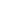 Flash me!